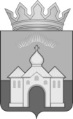 КОНТРОЛЬНО-СЧЕТНЫЙ ОРГАН МУНИЦИПАЛЬНОГО ОБРАЗОВАНИЯ КАНДАЛАКШСКИЙ РАЙОН. Кандалакша, ул. Первомайская, д.34, оф. 325 тел. 9-21-69, 9-26-70  ЗАКЛЮЧЕНИЕ № 12на проект муниципального правового актаг. Кандалакша                                                                                                          21 декабря 2015 годарешения Совета депутатов  сельского поселения Алакуртти Кандалакшского района «О бюджете сельского поселения Алакуртти Кандалакшского района на 2016 год»Заключение Контрольно-счетного органа на проект решения Совета депутатов  сельского поселения  Алакуртти Кандалакшского района  «О бюджете сельского поселения Алакуртти Кандалакшского района на 2016 год» (далее-Заключение) подготовлено в соответствии с:  	-	Бюджетным кодексом Российской Федерации; 	-	Положением «О бюджетном процессе в сельском поселении Алакуртти Кандалакшского района» (утверждено решением Совета депутатов от 21.11.2014 № 36 в последней редакции от 17.11.2015 № 147) (далее по тексту – Положение о бюджетном процессе, Бюджетный процесс);	 -	Положением «О Контрольно-счетном органе муниципального образования Кандалакшский район»   (утверждено решением Совета депутатов  от 26.10.2011 № 445 в последней редакции от 24.04.2014 № 229);	На основании:	- 	пункта 1.2.1 раздела I плана работы Контрольно-счетного органа на 2015 год, утвержденного председателем 31.12.2014 г.;	-	обращения Главы муниципального образования сельского поселения Алакуртти от 17.11.2015 № 113;     -      приказа председателя Контрольно-счетного органа от 30.11.2015 № 01-10/25.           Проект решения о бюджете и  разработанные  одновременно с ним документы и материалы внесены Главой  администрации  муниципального района   на рассмотрение Совета депутатов   13.11.2015 года (вх. № 49) -  в срок, установленный пунктом 1 статьи 185 Бюджетного кодекса РФ и   статьей 24 Бюджетного процесса, т.е. не позднее 15 ноября текущего года.	Перечень документов и материалов, предоставленных одновременно с проектом бюджета, в целом соответствуют требованиям:  статьи 184.2  Бюджетного кодекса РФ, статьи 23 Бюджетного процесса.	В соответствии с статьей 46 Устава поселения, статьей 25 Положения о бюджетном процессе проект бюджета опубликован в информационном бюллетене  «Алакуртти – наша Земля» от 01.12.2015 № 80 с назначением на 16.12.2015 года  публичных слушаний по проекту бюджета (в установленные сроки).   В соответствии пунктом 4 статьи 169 Бюджетного кодекса РФ и статьей 8 Положения о бюджетном процессе проект бюджета составлен сроком на один год (на очередной финансовый год).Состав показателей, предлагаемых к утверждению проектом бюджета на 2016 год (общий объем доходов бюджета, общий объем расходов бюджета, дефицит бюджета),  отвечает нормам статьи  184.1 Бюджетного кодекса РФ. Во исполнение норм  Бюджетного кодекса РФ проектом бюджета на 2016 год утверждены:перечень и коды администраторов доходов бюджета и администрируемые  ими  виды доходов бюджета (Приложение № 1 к проекту решения)  (пункт 2 статьи 20 Бюджетного кодекса РФ);в составе ведомственной структуры расходов -   перечень главных распорядителей средств местного бюджета (Приложение № 6 к проекту решения) (пункт 2 статьи 21 Бюджетного кодекса РФ);перечень главных администраторов источников финансирования дефицитов бюджетов (Приложение № 2 к проекту решения) (пункт 2 статьи 23 Бюджетного кодекса РФ).   В соответствии   с статьей 172 Бюджетного кодекса РФ  проект    бюджета  сформирован  на  основе:        Прогноза социально-экономического развития сельского поселения Алакуртти на 2016-2018 годы;Основных направлениях бюджетной, налоговой политики сельского поселения Алакуртти на 2016 год;муниципальных  программ (с  изменениями). Прогноз социально-экономического развития  сельского поселения Алакуртти             В соответствии с статьей 173 Бюджетного кодекса РФ, статьей 13 Бюджетного процесса  и Положением  «О порядке разработки прогноза социально-экономического развития муниципального образования сельское поселение Алакуртти на период не менее 3-х лет» (постановление администрации от 26.12.2011 № 113, с изменениями от 10.11.2014 № 104), (далее - Порядок от 26.12.2011 № 113), разработан  Прогноз социально-экономического развития  сельского поселения Алакуртти на 2016 год и плановый период до 2018 года (далее - Прогноз социально-экономического развития, ПСЭР) и представлен  в Совет депутатов одновременно с проектом  бюджета.	Согласно пункту 3 статьи 173 Бюджетного кодекса РФ, пункту 2 статьи 13 Бюджетного процесса, Прогноз социально-экономического развития (далее-Прогноз)  одобрен постановлением  администрацией  от 28.10.2015 № 135. 	КСО обращает внимание, что основные правовые акты, в соответствии с которыми разработан Порядок от 26.12.2011 № 113   утратили силу, а именно:Закон Мурманской области от 25.03.1999 № 137-01-ЗМО «О прогнозировании и программах социально-экономического развития Мурманской области» (утратил силу 17.11.2011);Постановление Правительства Мурманской области от 09.04.2008 № 168-ПП «О порядке разработки прогноза социально-экономического развития Мурманской области на очередной финансовый год и плановый период» (утратило силу 17.08.2011);Порядок разработки прогноза социально-экономического развития Мурманской области, утвержденный Постановлением Правительства Мурманской области от 03.08.2011 № 384-ПП (утратил силу 04.08.2015) (на основании которого внесены изменения от 10.11.2014 № 104 порядок от 26.12.2011 № 113).Таким образом, Положение о Порядке разработки прогноза социально-экономического развития муниципального образования сельское поселение Алакуртти на период не менее 3-х лет, требует уточнения в соответствии с действующим законодательством.  Согласно статье 5 Порядка от 26.12.2011 № 113  Прогноз   социально-экономического развития формируется  в составе двух разделов:Социально-экономическое развитие с.п. Алакуртти, который состоит из 10 подразделов (п. 5.1);Прогноз развития муниципального сектора экономики, который состоит из 6 подразделов (п. 5.2).Фактически основные  показатели прогноза сформированы по подразделам, обозначенным в пункте 5.1 Порядка от 26.12.2011 № 113, за исключением подразделов «Сальдированный финансовый результат деятельности крупных и средних предприятий», «Охрана окружающей среды», «Туризм».Пояснительная записка к Прогнозу соответствует требованиям Порядка от 26.12.2011 № 113.Динамика  изменения  основных показателей Прогноза социально-экономического развития 	Согласно Порядка от 26.11.2013 № 113 Прогноз социально-экономического развития разрабатывается не менее чем в двух вариантах исходя из благоприятных (оптимистический) и неблагоприятных (консервативный) сценарных условий функционирования экономики Российской Федерации, социально-экономического развития Мурманской области на очередной финансовый год и плановый период.    Фактически прогноз составлен в одном варианте  - реалистичном, учитывающим сложившиеся условия социально-экономического развития сельского поселения Алакуртти, он же принят за основу формирования проекта бюджета поселения на 2016 год. Основные  прогнозы на плановый период: увеличение  среднегодовой  численности    поселения  за  счет   увеличения контингента военнослужащих и членов их семей, прибывающих для дислокации Арктической бригады;увеличение  рождаемости;старение населения, рассматривается как неблагоприятный фактор, увеличивающий демографическую нагрузку (соотношение численности нетрудоспособного и трудоспособного возрастов) на трудоспособное население;наращивания темпов производства (восстановление положительной динамики промышленного производства);развитие малого предпринимательства, что повлечет создание новых рабочих мест;положительная динамика развития сферы услуг (за счет увеличения численности поселения), как одного из главных источников занятости;развитие дорожного хозяйства, что создает новые возможности для развития всех отраслей экономики, повышает мобильность, социальную и деловую активность населения и улучшает качество жизни населения;объем платных услуг населению увеличивается;отсутствие объема инвестиций в основной капитал;строительство социально-культурных объектов Министерства обороны, в связи с передислокацией  вооруженных  сил  РФ (реконструкция здания гарнизонного ДОФ, строительство госпиталя, строительство УТК «Атлант», строительство УТК «Старт» с бассейном, строительство хоккейного корта).Среднесрочный  финансовый  план с.п. Алакуртти  на  2016 годи плановый  период  2017-2018 годыВ соответствии с статьей 174 Бюджетного кодекса РФ  проект среднесрочного финансового плана муниципального образования утверждается местной администрацией муниципального образования и представляется в представительный орган муниципального образования одновременно с проектом местного бюджета.Представленный с проектом бюджета среднесрочный финансовый план не утвержден местной администрацией.Значения показателей среднесрочного финансового плана муниципального образования и основные показатели проекта местного бюджета соответствуют друг другу (пункт 2 статьи 174 Бюджетного кодекса РФ).Согласно пункту 5 статьи 174 Бюджетного кодекса РФ, пункту 3.2 Порядка разработки среднесрочного финансового плана м.о.с.п. Алакуртти Кандалакшского района (утверждено  постановлением администрации от 07.11.2014 № 100), среднесрочный финансовый план сопровождается пояснительной запиской, в которой приводится обоснование параметров среднесрочного финансового плана, в том числе их сопоставление с ранее одобренными параметрами с указанием причин планируемых изменений.Однако, пояснительная записка к среднесрочному финансовому плану отсутствует.Таким образом, подтвердить  обоснование параметров среднесрочного финансового плана, в том числе их сопоставление с ранее одобренными параметрами с указанием причин планируемых изменений,  не представляется возможным.Основные  параметры  проекта бюджета районаОсновные    характеристики  бюджета представлены в  форме  отдельных приложений  к  проекту  бюджета.Проектом предусмотрены следующие основные параметры бюджета на 2016 год.	                                                                                                                   (тыс. рублей)Объем предусмотренных бюджетом расходов соответствует суммарному объему доходов бюджета и источников финансирования его дефицита, что соответствует принципу сбалансированности бюджета, установленному статьей 33 Бюджетного кодекса РФ.  Характеристика   основных  параметров  бюджета  в  динамике  с  2013 г.  по 2016 г.(тыс. рублей)Как видно из таблицы, плановые бюджетные показатели на 2016 год по доходам  и  расходам  бюджета в   абсолютном  выражении  больше  по отношению к бюджетным  параметрам 2013-2015 годов.  В 2016 году  объем дефицита бюджета запланирован в значительном объеме. ДОХОДЫОсновные направления налоговой политики сельского поселения Алакуртти Кандалакшского района на 2016 год (далее – налоговая политика) определены с учетом планируемых изменений федерального законодательства. Налоговая политика сельского поселения Алакуртти на 2016 год  в соответствии с основными направлениями налоговой политики Российской Федерации, Мурманской области ориентирована на:Сохранение и развитие  налогового потенциала на территории сельского поселения путем содействия развитию отраслей экономики, создания благоприятных условий для деятельности субъектов малого предпринимательств;Повышение эффективности управления муниципальной  собственностью сельского поселения Алакуртти; Повышение качества администрирования доходов и осуществление межведомственного взаимодействия для повышения эффективности администрирования налоговых и неналоговых платежей, погашения задолженности по этим платежам, продолжение работы Межведомственной комиссии по обеспечению доходов бюджета сельского поселения Алакуртти;		Проведение работы по сокращению недоимки в местный бюджет; Списание безнадежной ко взысканию задолженности в соответствии с Порядком признания безнадежными к взысканию и списание недоимки и задолженности по пеням по арендной плате за объекты муниципальной собственности сельского поселения Алакуртти, утвержденным решением Совета депутатов сельского поселения Алакуртти от 01.12.2009 № 179;Взаимодействие органов местного самоуправления сельского поселения Алакуртти с органами района по изысканию дополнительных резервов доходного потенциала местных бюджетов;Осуществление содействия среднему и малому бизнесу для создания благоприятных условий предпринимательской деятельности, в том числе оказание финансовой и информационной, консультационной поддержки субъектам малого и среднего предпринимательства.В   налоговой  политике   на 2016 год в  целях  повышения  доходности   бюджета   запланировано: проведение  инвентаризации  наружной  рекламы на  территории   сельского поселения Алакуртти, привлечение  к уплате  госпошлины  субъектов,  самовольно  установивших рекламные конструкции, либо  принятие мер  по  их  демонтажу, продажа  права  на установку  рекламных конструкций, взимание  госпосшлины  на установку  рекламных конструкций.КСО  отмечает, что:  в  соответствии  со статьей 15 Федерального  закона № 131-ФЗ  вопросы утверждения схемы размещения рекламных конструкций, выдача разрешений на установку и эксплуатацию рекламных конструкций, а  также  их аннулирования,  выдача предписаний о демонтаже самовольно установленных рекламных конструкций  относится  к  вопросам местного значения муниципального района.в  соответствии   с  статьей 61.1 Бюджетного кодекса РФ   госпошлина за выдачу разрешения на установку рекламной конструкции является   налоговыми доходами бюджетов муниципальных районов, при  нормативе  отчислений  100,0%.Из вышесказанного следует, что  запланированные  мероприятия не  способствуют в  полной  мере   привлечению  дополнительных  источников  доходов поселения, т.к.  не  относятся  к  вопросам  местного  значения  поселений. На данный факт КСО обращал внимание по итогам внешней проверки  годового отчета об исполнении местного бюджета за 2014 год.Списание безнадежной ко взысканию задолженности в соответствии с Порядком признания безнадежными к взысканию и списание недоимки и задолженности по пеням по арендной плате за объекты муниципальной собственности сельского поселения Алакуртти, утвержденным решением Совета депутатов сельского поселения Алакуртти от 01.12.2009 № 179.КСО обращает внимание, что данное решение Совета от 01.12.2009 № 179 определяет порядок списания безнадежных к взысканию долгов нанимателей жилых помещений муниципального жилищного фонда за жилищно-коммунальные услуги на территории сельское поселение Алакуртти.Указанное положение разработано в целях погашения задолженности перед управляющими организациями, ТСЖ, и иным специализированным потребительским кооперативам, а также ресурсоснабжающим организациям и лицам, оказывающим услуги и выполняющими работы при непосредственном управлении многоквартирными домами, путем возмещения расходов. Таким образом, данное направление налоговой политики, не способствует  обеспечению роста доходной части бюджета сельского поселения Алакуртти.Сравнительная характеристика основных параметров  проекта  бюджета по доходам                                                                                                                                                                                      (тыс. рублей)В сравнении с исполнением бюджета за 2014 год, доходы, предусмотренные проектом  бюджета на 2016 год, запланированы с ростом за счет роста поступлений  от налоговых и неналоговых доходов.Проектом бюджета на 2016 год прогнозируются  доходы в сумме  27 594,8 тыс. рублей, что на 2,4% ниже ожидаемого поступления доходов  в 2015 году, что  обусловлено сокращением налоговых расходов (на 4,5%).В тоже время, в общем  объеме  доходов бюджета поселения  данный источник (налоговые доходы) традиционно занимает наибольший удельный вес (67,7%).Главным администраторами доходов местного бюджета (приложение № 1 к проекту бюджета)  является Администрация сельского поселения Алакуртти Кандалакшского района (001).При формировании доходной части бюджета учтено действующее на момент разработки проекта  бюджета  налоговое и бюджетное законодательство Российской Федерации и Мурманской области, а также федеральные законы, предусматривающие внесение  изменений и дополнений в законодательство Российской Федерации, вступающие в действие с 2016 года. Согласно пункту 6 статьи 8 Бюджетного процесса проект бюджета сельского поселения составляется в порядке, утвержденном администрацией муниципального образования, в соответствии с положениями Бюджетного кодекса РФ.Постановлением администрации от 04.10.2013 № 89 утвержден «Порядок составления проекта бюджета муниципального образования сельское поселение Алакуртти и Методики прогнозирования доходов бюджета муниципального образования сельское поселение Алакуртти» (далее - Порядок составления проекта бюджета от 04.10.2013 № 89).Согласно данного Порядка планирование бюджетных ассигнований на очередной финансовый год осуществляется в порядке и в соответствии с Методикой прогнозирования доходов бюджета поселения. НАЛОГОВЫЕ ДОХОДЫ 	Нормативы отчислений в  бюджет поселения  от федеральных и  региональных и  местных налогов   установлены:-  статьями 61.5, 62 Бюджетного кодекса  РФ, -  Законом Мурманской области от 10.12.2007 № 916-01-ЗМО «О межбюджетных отношениях в Мурманской области» (в редакции  от 08.04.2015 № 1843-01-ЗМО);- Законопроектом об  областном  бюджете   на 2016 год;- проектом решения  о  бюджете  муниципального  образования Кандалакшский  района  на  2016 год  и  на  плановый  период  2017 и  2018 годов.В бюджет поселения  полежат зачислению следующие налоговые  доходы:   Нормативы  отчислений  налоговых  доходов  в   бюджет  поселения не  изменились, за исключением дифференцированного норматива отчислений от акцизов на «-» 0,0009%. Динамика поступлений налоговых доходов в местный бюджет в 2013-2016г.г. приведена в следующей таблице:                                                                                                                                        (тыс. рублей)Объем  налоговых поступлений на 2016 года,  запланирован с сокращением  на 4,5%  по отношению к ожидаемому исполнению 2015 года в тоже время  с ростом  на 24,3% от исполнения за 2014 год.Структура  доходов									             (тыс. рублей)Планируемая структура  налоговых доходов   не  изменилась.Налог на доходы физических лицОснову всех налоговых доходов традиционно составляет  НДФЛ  - 92,2% всех налоговых поступлений, что на уровне 2015 года (92,0%), который  на 100,0% представляет собой налог на доходы физических лиц с доходов, источником которых является налоговый агент, за исключением доходов, в отношении которых исчисление и уплата налога осуществляются в соответствии со статьями 227, 227.1 и 228 Налогового кодекса РФ (КБК 1 01 02010 01 0000 110).Согласно статье  61.5 Бюджетного кодекса  РФ   норматив  отчислений  в  бюджет поселения по НДФЛ,  взимаемый  на  территории   сельских поселений, составляет  2,0%.На  основании  пункта 4 статьи 61.1 Бюджетного кодекса  РФ пунктом 1 статьи 4  Закона Мурманской области от 10.12.2007 № 916-01-ЗМО «О межбюджетных отношениях в Мурманской области» (в редакции от 08.04.2015 № 1843-01-ЗМО) на 2016 год из  областного  бюджета запланирована передача в бюджеты сельских поселений  НДФЛ по единому  нормативу отчислений  8%, взимаемого  на территориях сельских поселений  и  подлежащего зачислению в бюджет муниципального района в соответствии с пунктом 2 статьи 61.1 Бюджетного кодекса  РФ.   Таким  образом, норматив отчисления  по НДФЛ   в бюджеты сельских поселений  с 2015 года не  изменился и  составляет  10,0%.    Как  определено бюджетными  нормами,  передача  в  бюджеты  сельских  поселений НДФЛ  по  нормативу 8%  должна  осуществляться на  основании   законов субъекта Российской Федерации и принятых в соответствии с ними уставом муниципального района и уставами сельских поселений норм о  закреплении за сельскими поселениями других вопросов местного значения из числа вопросов местного значения городских поселений, решаемых муниципальным районом на территориях сельских поселений.На  дату формирования  проекта  бюджета,  как на  региональном, так и  муниципальном  уровне  района  и  сельских  поселений  данные  вопросы  нормативно  не урегулированы. В сравнении с 2014 годом  данный источник доходов  увеличился на 26,1%, за  счет    контингента  военнослужащих,   прибывающих в  с.п. Алакуртти  для  дислокации  Арктической  бригады российских  войск.Однако по отношению к ожидаемому исполнению бюджета за 2015 год НДФЛ сократился  на 4,2%, при этом норматив  отчислений  в  бюджет поселения по НДФЛ,  взимаемый  на  территории   сельских поселений, на уровне 2015 года.В тоже время, согласно данным Прогноза социально-экономического развития поселения на 2016 -2018 годы:при  тенденциях в естественных и миграционных движениях населения возрастет численность населения в трудоспособном возрасте, что   составляет  основной контингент  налогоплательщиков;среднемесячная номинальная заработная плата одного работника растет (с 19 256,0 тыс. рублей в 2015 году до 19 487,0 тыс. рублей в 2016 году).В  качестве  влияния отрицательных  факторов прогнозируется рост уровня безработицы (к трудоспособному населению) 17,9%  в 2016 году против 1,2% в 2015 году.Согласно Методике прогнозирования доходов от 04.10.2013 № 89 для расчета НДФЛ используется налоговая отчетность и данные о сумме недоимки по доходам в разрезе основных видов налогов. Для прогнозирования доходов применяются следующие методы расчета:- метод временного тренда,- метод экстраполяции (с применением индексов – дифляторов),- метод многофакторного прогнозирования (с учетом макроэкономических показателей).КСО  отмечает,  что в Пояснительной  записке  к  проекту  бюджета  не представлена информация о расчете объема НДФЛ, планируемого  к  поступлению  на  новый  бюджетный  цикл.Таким образом, провести анализ и дать достоверную оценку обоснованности плановых показателей доходов бюджета не представляется возможным.Акцизы по подакцизным товарам (продукции), производимым на территории Российской ФедерацииВ структуре налоговых доходов поселения  акцизы по подакцизным товарам занимают 3,6% (в 2015 г. – 3,3%).В соответствии с пунктом 3.1 статьи 58 Бюджетного кодекса РФ и  статьей 6.1 Закона Мурманской области «О межбюджетных отношениях в Мурманской области»  с 2014 года в доходную  часть   местного  бюджета   по дифферинцированным нормативам подлежат зачислению налоговые  доходы от акцизов на автомобильный и прямогонный бензин, дизельное топливо, моторные масла для дизельных и (или) карбюраторных (инжекторных) двигателей, производимые на территории Российской Федерации, исходя из зачисления в местные бюджеты 10% налоговых доходов  консолидированного бюджета Мурманской области от указанного налога.Расчет  производится  по  дифференцированным нормативам. Согласно приложению № 4 к проекту Закона Мурманской области об областном бюджете на 2016 год данный норматив для с.п. Алакуртти установлен в размере 0,0439%.Динамика доходов от акцизов по подакцизным товарам (продукции), производимым на территории Российской Федерации, зачисляемых в бюджет поселения в 2014-2016 годах приведена в таблице:				            (тыс. рублей)Несмотря на снижение    дифференцированного норматива  отчислений (в 2015 году -  0,0448%, в 2016 году -  0,0439%), доходы  по подакцизным товарам запланированы с ростом на 4,5% или на 27,6 тыс. рублей, что в основном сложилось за счет поступления по акцизам на дизельное топливо, автомобильный бензин.Пояснительной запиской к проекту бюджета расчет доходов от акцизов не представлен.Учитывая снижение дифференцированного норматива  отчислений в 2016 году на 0,0009% - объем плановых поступлений по акцизам завышен.             Исходя  из  планируемых  объемов  поступления  доходов, утвержденных   в  Законопроекте  об  областном  бюджете на 2016 год, и руководствуясь формулой  расчета по Методике  планирования  доходов м.о. Кандалакшский  район (утверждено постановлением администрации  м.о. Кандалакшского  район от  19.08.2013 № 1728) плановый объем акцизов  в целом  завышен  на  13,3 тыс. рублей.                                                                                                                     (в рублях)Как  видно  из  таблицы,   при  отсутствии в проекте  областного  бюджета прогнозов  на  поступление   акцизов  на прямогонный бензин,  тем  не  менее, в  проекте    бюджета поселения запланировано  поступление  акцизов  в сумме  «-»  86,3 тыс. рублей.КСО рекомендует, в дальнейшем при планировании данного источника доходов  взять за основу формулу расчета по Методике  планирования  доходов м.о. Кандалакшский  район.     Налог на совокупный доход    	В  объеме   налоговых  доходов  доля  налогов на совокупный доход  составляет   3,1%. Данный источник обеспечивается поступлением единого налога, взимаемого в связи с применением упрощенной системы налогообложения, который подлежит зачислению в бюджет поселения по нормативу 50%.          Динамика поступления  доходов                                             			     (тыс. рублей)Доходы  запланированы  на 77,8% от  ожидаемого  исполнения  бюджета  за 2015 год и на 4,5% меньше исполнения 2014 года.  Порядок расчета поступлений единого налога приводится в пункте 4.2 Методики прогнозирования доходов от 04.10.2013 № 89. Однако  подтвердить достоверность планируемых поступлений, не представляется возможным ввиду отсутствия необходимой информации  в Пояснительной  записке  к  проекту  бюджета.Местные  налоги    Согласно статье 64 Бюджетного кодекса РФ муниципальными правовыми актами представительного органа муниципального образования вводятся местные налоги, устанавливаются налоговые ставки по ним и предоставляются налоговые льготы по местным налогам в пределах прав, предоставленных представительному органу муниципального образования законодательством РФ о налогах и сборах.На  муниципальном  уровне местные  налоги  регулируются:-   решением Совета  депутатов  от 02.11.2015 № 136 «О налоге на имущество физических лиц на территории сельского поселения Алакуртти на 2016 год» (далее Решение Совета от 02.11.2015 № 136); -   решением Совета  депутатов  от 30.11.2015 № 155 «О земельном налоге, порядке и сроках уплаты налога на территории сельского поселения Алакуртти на 2016 год» (далее решение Совета от30.11.2015 № 155).В  2016 году  Советом депутатов на территории муниципального образования не планируется  вводить  новые  местные налоги или  отменять  ранее действующие.Налог на имущество  Налог   на имущество сформирован  за счет:налога на имущество физических лиц на 39,6% (КБК  106 01000 10 0000 110) (2015 год – 26,9%);земельного налога на 60,4% (КБК 106 06000 00 0000 110) (2015 год – 73,1%).с 01.01.2015 года в соответствии с пунктом 1 статьи 399 Налогового кодекса РФ налог на имущество физических лиц устанавливается Налоговым кодексом РФ и нормативными правовыми актами представительных органов муниципальных образований, вводится в действие и прекращает действовать в соответствии с Налоговым кодексом РФ и нормативными правовыми актами представительных органов муниципальных образований и обязателен к уплате на территориях этих муниципальных образований.Решением Совета от 02.11.2015 № 136 «О налоге на имущество физических лиц на территории сельского поселения Алакуртти на 2016 год» не определены виды объектов налогообложения, подлежащие налоговым льготам, в соответствии с пунктом 4 статьи 407 Налогового кодекса РФ, а также сроки предоставления налогоплательщиком в налоговый орган уведомления о выбранных объектах налогообложения, в отношении которых предоставляется налоговая льгота (пункт 7 статьи 407). КСО также обращает внимание, что на с.д. Федеральным законом от 23.11.2015 № 320-ФЗ «О внесении изменений в часть вторую Налогового кодекса РФ» внесены изменения в части сроков уплаты налогоплательщиками налога - в срок не позднее 1 декабря года, следующего за истекшим налоговым периодом, что требует соответствующих изменений нормативно правового акта (решения Совета от 02.11.2015 № 136).   	Налог на имущество физических лиц занимает 0,3% в структуре налоговых доходов бюджета поселения.                                                                                                                                   (тыс. рублей)При нормативе зачисления  в бюджет поселения 100%, доходы запланированы в сумме 61,0 тыс. рублей, что на 62,2% больше предполагаемых поступлений в 2015 году. В соответствии со статьей 406 Налогового кодекса РФ  решением Совета депутатов от 02.11.2015 № 136  установлены налоговые ставки налога на имущество физических лиц в зависимости от суммарной инвентаризационной стоимости объектов налогообложения, умноженной на коэффициент-дефлятор.Ставка налога на 2016 год принципиально не потерпела изменений, за незначительным увеличением ставки на объекты, суммарная инвентаризационная стоимость которых свыше 500,0 тыс. рублей («+» 0,01%).Порядок   взимания  земельного  налога  определен  решением Совета депутатов от 30.11.2015 № 155. Данным Порядком не определен срок уплаты налога налогоплательщиками - физическими лицами (не позднее 1 декабря года, следующего за истекшим налоговым периодом).Доля земельного налога в структуре налоговых доходов составила 0,5%, что на уровне  2015 года. (тыс. рублей)Решением Советом от 30.11.2015 № 155 на 2016 год:пересмотрены  в  сторону  понижения ставки земельного налога   под  объектами общественного питания в 5 раз (2016 год -  0,2%, 2015 год  -1,0%);установлена налоговая ставка в отношении земельных участков под туристическими объектами, а также предоставленные под отели, гостиницы, гостевые дома, хостелы, кемпинги, пункты обогрева туристов и развитие туризма, в размере 0,2%.  КСО обращает внимание, что в Пояснительной записке к проекту бюджета, в отношении земельного налога неверно указана ссылка на решение Совета от 07.11.2014 № 30 «О Земельном налоге, порядке и сроках уплаты налога на территории сельского поселения Алакуртти на 2015 год» и перечислены налоговые ставки, соответственно, действующие в 2015 году.Государственная пошлинаДоля государственной пошлины в структуре налоговых доходов не значительна, всего 0,2%, что на уровне 2015 года.(тыс. рублей)В бюджет поселения подлежит зачислению государственная пошлина за совершение нотариальных действий должностными лицами органов местного самоуправления, уполномоченными в соответствии с законодательными актами Российской Федерации на совершение нотариальных действий.НЕНАЛОГОВЫЕ ДОХОДЫ 	В  бюджете  поселения доля  неналоговых  доходов  не  велика и  составляет  12,0% всех доходов.               100,0%    неналоговых доходов   обеспечивается  за  счет вовлечения  в  хозяйственный  оборот  муниципального  имущества.  В  связи  с  чем,  в  налоговой  политике  с.п. Алакуртти  на  2016 год  с целью повышения  доходности  бюджета   выделен  ряд  мер,  направленных  на  повышение  эффективности управления   муниципальной  собственностью (объекты  недвижимости  и  земельные  участки) - это:выявление земельных участков (путем проведения   инвентаризации), права  на   которые не оформлены в установленном  порядке;инвентаризация имущества,  находящегося в  муниципальной  собственности,  с  целью выявления  неиспользуемого  имущества  и  определение  направления  его  эффективного  использования.Анализ поступления неналоговых доходов в  динамике  2013-2016 годы                                                                                                                                                       (тыс. рублей)По  проекту бюджета  неналоговые доходы на 2016 год   прогнозируются  в  объеме   3 312,0 тыс. рублей, что на 0,9%  больше  ожидаемого исполнения  в 2015 году.               Структура неналоговых доходов по  группам  доходов		  			     				               (тыс. рублей)Традиционно, такие источники доходов как «штрафы,  санкции, возмещение ущерба» при формировании  бюджета не   планируются, а в течение финансового года оценивается  по факту  их поступления как  дополнительный источник  доходов.На 2016 год 100,0% в составе неналоговых доходов приходится на доходы от использования имущества,  находящегося в муниципальной собственности.	Как  определено статьями 42 и 62 Бюджетного кодекса РФ  доходы от использования имущества, находящегося в муниципальной собственности, за исключением имущества муниципальных бюджетных и автономных учреждений, а также имущества муниципальных унитарных предприятий, в т.ч.  казенных, признаются неналоговыми доходами  и зачисляются в местный   бюджет по нормативу 100%.	Формирование  доходов  от использования имущества,  находящегося в муниципальной собственности обеспечивается доходами от сдачи в аренду имущества, составляющего казну поселений (за исключением земельных участков) (КБК 111 05075 10 0000 120).Доходы  от аренды муниципальной собственности в структуре неналоговых доходов  ежегодно сокращались (2011г. – 84,6%, . – 79,7%, 2013 г. – 67,7%, 2014 г. –  44,2%) до 2015 года, где по оценке ожидаемого исполнения доходы выросли в 4,5 раза. На  2016 год данные доходы запланированы с ростом на 10,2% по отношению к ожидаемому поступлению за 2015 год.Данный источник доходов обеспечивается поступлением платежей от аренды:нежилого фонда, находящегося в собственности с.п. Алакуртти;жилищного фонда коммерческого использования, находящегося в муниципальной собственности. По итогам проверки предоставления муниципального имущества  в аренду (Акт от 23.09.2015 года) установлено, что администратор  доходов  не  ведет  аналитический  учет в разрезе указанных  источников  доходов.Однако, с 01.01.2014 года муниципальное нежилое имущество, ранее предоставляемое в аренду администрацией поселения, передано в оперативное управление МБУ «ЦЖКХиРД».Контрольно-счетный орган отмечает, что в связи с передачей муниципального имущества в оперативное управление  бюджетному учреждению, бюджет поселения лишился одного из основных источников неналоговых доходов.Одновременно, передана дебиторская задолженность, сложившаяся по состоянию на 01.07.2014 года,  по аренде муниципального имущества, в сумме 277,7 тыс. рублей,  в том числе:по договорам аренды нежилого помещения в сумме 180,2 тыс. рублей;по договорам аренды жилых помещений (коммерческий найм) в сумме 97,4 тыс. рублей.Согласно Плана мероприятий по итогам проверки, администрацией поселения  в срок до 01.01.2016 года запланировано:урегулировать вопрос о закреплении функций по управлению муниципальным имуществом за казенным учреждением;принять меры по возврату переданной бюджетному учреждению дебиторской задолженности по арендной плате (по состоянию на 01.07.2014 года) и взысканию ее в бюджет поселения.  Анализ  работы   с  должниками показал, что в  нарушение   договорных условий,  Арендодатель  не  начисляет  пени  за  просрочку  платежа, что также является  потенциальными доходами  бюджета.Однако, дать оценку по факту  планирования плановых показателей данного источника доходов за счет проведения соответствующих мероприятий по итогам проверки не представляется возможным, в связи с отсутствием данной информации в Пояснительной записке к проекту бюджета.Кроме того, не представляется возможным  провести анализ и дать достоверную оценку обоснованности плановых показателей на 2016 год, в целом по формированию  доходов  от использования имущества,  находящегося в муниципальной собственности, ввиду отсутствия необходимой информации:о количестве действующих договоров на 2016 год  с  корректировкой    на  прогнозируемый  уровень  инфляции;о предоставлении  льгот  по арендной  плате  муниципального имущества  на 2016 год;о поступлении задолженности по арендной плате за предыдущие периоды.   Общий вывод  по  анализу  прогнозирования  налоговых и  неналоговых доходов  на  2016 год.При планировании налоговых и неналоговых доходов бюджета поселения на 2016 год Методика прогнозирования доходов бюджета муниципального образования сельское поселение Алакуртти от 04.10.2013 № 89 не применялась.Пояснительная записка к проекту бюджета по доходам носит формальный характер, поскольку содержит только нормативы отчислений в бюджет сельского поселения от федеральных налогов и сборов и региональных налогов, установленных бюджетным законодательством РФ, а также налоговые ставки. Таким образом, провести анализ и дать достоверную оценку обоснованности плановых показателей доходов бюджета не представляется возможным ввиду отсутствия необходимой информации в материалах к проекту бюджета.Безвозмездные поступления  из бюджетов других уровнейВ  проекте  бюджета объем безвозмездных поступлений на 2016 год запланирован в объеме межбюджетных трансфертов, распределенных по  бюджету  м.о. Кандалакшский  район для бюджета с.п. Алакуртти (приложение № 10 к проекту  бюджета  «О  бюджете  м.о. Кандалакшский  район  на  2016 год  и  плановый  период  2017 и 2018 годов»).Распределение межбюджетных трансфертов   из бюджета  муниципального  района  бюджетам   муниципальных  образований  поселенийПроектом  районного  бюджета  к  распределению в  бюджеты  поселений  на 2016 год запланировано всего 12,1%    бюджетных  средств,  выделенных из  областного  бюджета.              Распределение безвозмездных  поступлений   для  бюджета  г.п. Алакуртти  										(в рублях)Финансовая  помощь, поступившая  в  районный  бюджет  из вышестоящих  бюджетов,  выделена  в  бюджет  с.п. Алакуртти  в   объеме  4,1%, где   в  абсолютном выражении  преобладают   дотации  (4 692,7 тыс.рублей) и субсидии (1 077,7 тыс. рублей)..За  счет средств  районного  бюджета  бюджету  поселения дополнительно выделено – 197,4 тыс. рублей,  в  т.ч.:иные  МБТ  на реструктуризацию  задолженности  прошлых  лет   по страховым  взносам и  пеням,  в  сумме   – 19,8 тыс. рублей; дотации  РФФПП  в  сумме   20,3 тыс. рублей. иные МБТ на компенсацию выпадающих доходов бюджетов сельских поселений от арендной платы за земельные участки, расположенные в границах сельских поселений, государственная собственность на которые не разграничена, в сумме 157,3 тыс. рублей.Анализ  безвозмездных  поступлений  в  динамике  2013 - 2016 годов:                                                                                                                                       (тыс. рублей)В общем  объеме  доходов бюджета поселения  безвозмездные поступления на 2016 год запланированы с ростом в абсолютном показателе на 140,0 тыс. рублей по отношению к  ожидаемому исполнению бюджета за 2015 год. Одновременно незначительно вырос удельный вес в составе общих доходов бюджета (+1,0%).На   2016 год   структура  безвозмездных поступлений   не  изменилась.            73,2% всего  объема  безвозмездных  поступлений  составляет  дотация из  районного  фонда финансовой  поддержки (4 713,0 тыс. рублей),  где 99,6% или в сумме 4 692,7 тыс. рублей дотация   обеспечена  средствами областного  бюджета.	Доля  участия  средств  районного  бюджета  составляет 0,4%. 	16,7% всего  объема  безвозмездных  поступлений  составляют  субсидии, которые запланированы на уровне 2015 года.											(тыс. рублей)Дефицит бюджета Динамика  размера  дефицита  бюджета                                                                                                                                                     (тыс. рублей)*Расчет % дефицита (7 585,7/(27 594,7-6 441,7))*100=35,9% Объем дефицита, предусмотренный проектом на 2016 год, превышает  ограничения, установленные статьей  92.1. Бюджетного кодекса РФ на 5 470,4 тыс. рублей.Источники финансирования дефицита бюджетаСогласно Приложению № 2 к проекту бюджета Администрация  сельского  поселения  Алакуртти является   единственным  главным администратором  источников финансирования  дефицита  бюджета.Из  всех, предусмотренных  статьей 96 Бюджетного кодекса РФ  источников финансирования дефицита бюджета,  в  бюджете поселения традиционно  предусмотрен  только 1 источник  финансирования дефицита – это изменение остатков  средств на  счетах по учету средств бюджета. Муниципальные внутренние заимствованияНа 2016 год долговые обязательства  муниципального  образования в форме бюджетных кредитов не  планируются.Соответственно и расходы на обслуживание муниципального долга не предусмотрены.	РАСХОДЫСтатьей 65 Бюджетного кодекса РФ определено, что формирование расходов бюджета осуществляется в соответствии с расходными  обязательствами, обусловленными законодательно возложенными полномочиями по решению вопросов местного значения и  переданными  государственными полномочиями.Согласно пункту 2 статьи  87 Бюджетного кодекса РФ при составлении проекта бюджета  используется  Реестр расходных обязательств,  где  указывается  используемый перечень законов, иных нормативных правовых и муниципальных актов, обусловливающих  правовое  основание   для  расходных обязательств и  оценка объемов бюджетных ассигнований, необходимых для исполнения включенных в Реестр обязательств.Аналогичная норма определена пунктом 9 «Порядка ведения реестра расходных обязательств муниципального образования сельское поселение Алакуртти» (утвержден постановлением администрации от 20.03.2009 № 24), где данные планового реестра расходных обязательств (далее – РРО) являются основой для разработки проекта местного бюджета на очередной год в части формирования расходной части местного бюджета.Однако, РРО на 2016 год администрацией поселения не сформирован.Свод расходов бюджета муниципального образования  (тыс. рублей)Проектом бюджета предусматривается общий объем расходов бюджета поселения в размере 35 180,5 тыс. рублей, что на 10  593,5 тыс. рублей или на 43,1% больше  объема ожидаемых расходов  в 2015 году.Согласно статье 21 Бюджетного кодекса РФ перечень главных распорядителей местного бюджета устанавливается решением о соответствующем бюджете в составе ведомственной структуры расходов. Приложением № 6 «Ведомственная структура расходов бюджета муниципального образования сельское поселение Алакуртти Кандалакшского района» утвержден 1 главный распорядитель средств местного бюджета - Администрация муниципального образования сельское поселение Алакуртти Кандалакшского района (ведомство 001).В соответствии с пунктом 2 статьи 174.2 Бюджетного кодекса РФ планирование бюджетных ассигнований осуществляется раздельно по бюджетным ассигнованиям на исполнение действующих и принимаемых обязательств. Однако в материалах к проекту бюджета данных о принимаемых расходных обязательствах не представлено.Порядок и методика планирования бюджетных ассигнований на 2016 год (на день предоставления проекта решения в представительный орган)  не утверждены отделом финансов, что запланировано Графиком составления проекта бюджета поселения на 2016 год (утверждено постановлением администрации от 15.09.2015 № 108), и требуют нормы статьи 15 Бюджетного процесса, где планирование бюджетных ассигнований осуществляется в порядке и в соответствии с методикой, утвержденной финансовым органом администрации муниципального образования.Передача части полномочий  по решению вопросов местного значения  сельского поселения Алакуртти муниципальному образованию  Кандалакшский район В соответствии с частью 4 статьи 15  Федерального  закона от 06.10.2003 № 131-ФЗ «Об общих принципах организации местного самоуправления в Российской Федерации»,  на уровень м.о. Кандалакшский район переданы к исполнению отдельные полномочия  по решению вопросов местного значения с.п. Алакуртти.На основании решения Совета депутатов с.п. Алакуртти от 02.11.2015 № 144 «О передаче своих полномочий на 2016 год для исполнения в муниципальное образование Кандалакшский район» и  в соответствии с статьей 142.5 Бюджетного кодекса РФ в расходной части бюджета поселения предусмотрены «иные межбюджетные трансферты», на исполнение передаваемых полномочий, в сумме 3 598,5 тыс. рублей, в т.ч. в части:проведения мероприятий в сфере гражданской обороны, предупреждения и ликвидации последствий чрезвычайных  ситуаций и стихийных бедствий, в сумме 266,0  тыс. рублей;формирование, исполнение бюджета сельского поселения Алакуртти и контроль за его исполнением, в сумме 3 332,5 тыс. рублей.  Передача  полномочий   по  решению вопросов  местного  значения  поселений   подтверждается  решениями Совета  депутатов м.о. Кандалакшский район от 03.12.2015 № 178.Муниципальные  программыПроект бюджета сельского поселения Алакуртти на 2016 год сформирован в программной структуре расходов на основе 11 муниципальных программ (далее - МП).Анализ формирования бюджета поселения в программном формате осуществлен исходя из проекта, пояснительной записки (объемы бюджетных ассигнований), паспортов муниципальных программ, представленных одновременно с проектом.Перечень муниципальных программ с.п. Алакуртти на 2016 год с кодом целевой статьи утвержден в Приложении № 7 к проекту бюджета.В 2016 году продолжают  реализовываться 7 ранее действующих программ, и разработано  3  новых  программы,  из них: МП «Развитие физической культуры и спорта в муниципальном образовании сельское поселение Алакуртти» на 2016 год и  «Развитие культуры и сохранение культурного наследия муниципального образования сельское поселение Алакуртти» на 2016 год  утверждены постановлением администрации от 29.10.2015 года, что соответствует требованиям пункта 2.14 Порядка реализации МП, где муниципальные программы, предлагаемые к финансированию начиная с очередного финансового года, подлежат утверждению в срок не позднее 12 ноября года, предшествующего году начала действия МП (подпрограммы).МП «Социальная политика муниципального образования сельское поселение Алакуртти Кандалакшского района» на 2016 год, в нарушение вышеуказанного Порядка утверждена постановлением администрации от 16.11.2015 № 138. Распределение бюджетных ассигнований по разделам, подразделам, целевым статьям (муниципальным   программам), группам видов расходов классификации  расходов бюджета с. п. Алакуртти утверждено в Приложении № 4 к проекту   решения  о  бюджете.При составлении бюджета  не соблюдены положения порядка формирования и применения кодов бюджетной классификации Российской Федерации, установленные «Указаниями о порядке применения бюджетной классификации Российской Федерации», утвержденными приказом Министерства финансов Российской Федерации от 01.07.2013 № 65н с учетом изменений, внесенных приказом от 08.06.2015 № 90н, в части:отражения расходов местных бюджетов, в целях софинансирования которых из бюджетов субъектов Российской Федерации предоставляются местным бюджетам субсидии,  по целевой статье без присвоения кода направлений расходов.Например:Таким образом, целевые статьи расходов местного бюджета не  обеспечивают привязку бюджетных  ассигнований к расходным обязательствам, подлежащим исполнению за счет средств областного бюджета (абзац 1 пункта 4.1.1 Указаний).Структура расходов бюджета на 2016 год в разрезе муниципальных программ(тыс. рублей)В общем объеме расходов бюджета в 2016 году наибольший удельный вес занимают расходы на реализацию следующих муниципальных программ (МП): МП № 1 «Муниципальное управление и гражданское общество муниципального образования сельское поселение Алакуртти Кандалакшского района»  на 2014-2016 годы – 34,5%;МП № 6 МП «Обеспечение комфортной среды проживания населения муниципального образования сельское поселение Алакуртти Кандалакшского района» на 2014-2016 годы – 26,1%.	95,1%  всех  запланированных  бюджетных  ассигнований на  реализацию муниципальных  программ  реализуются за счет  средств   местного бюджета.Всего бюджетные ассигнования на 2016 год запланированы в рамках 10 муниципальных программ.  Финансовое  обеспечение по  паспортам  МП  в  полном  объеме  запланировано  в  расходной  части  бюджета. Однако, имеют место следующие замечания по оформлению муниципальных программ:паспортом МП № 3 «Управление муниципальными финансами, создание условий для эффективного, устойчивого и ответственного управления муниципальными финансами» объемы финансового обеспечения (основные параметры программы) не предусматривают разбивки по источникам финансирования, что предусмотрено пунктом 2.4 Порядка разработки, реализации и оценки эффективности муниципальных программ м.о. с.п. Алакуртти Кандалакшского района» (утверждено постановлением администрации от 14.10.2013 № 91 (с изменениями от 10.11.2014 № 103);паспортом МП № 6 «Обеспечение комфортной среды проживания населения муниципального образования сельское поселение Алакуртти Кандалакшского района» объем финансового обеспечения  «средства районного бюджета» не выделены как источник финансового обеспечения, а включены в объем финансирования за счет средств местного бюджета.Некачественное оформление муниципальных программ, повлекло несоответствие объемов финансового обеспечения  в разбивке по источникам, предусмотренным  паспортами МП и бюджетным назначениям.Паспортом подпрограммы «Капитальный ремонт общего имущества многоквартирных домов, расположенных на территории муниципального образования сельское поселение Алакуртти Кандалакшского района на 2014 - 2023 годы» финансирование предусмотрено за счет государственной и муниципальной поддержки проведения капитального ремонта МКД, включенных в региональную программу капитального ремонта общего имущества в МКД, расположенных на территории Мурманской области.  На 2016 год сельское поселение Алакуртти в региональную программу не включено.Общая характеристика  расходов   бюджета района в разрезе функциональной  классификации расходов  на 2016 год  и сравнительный анализ(тыс. рублей)Наибольшую долю в общем объеме расходов бюджета поселения составляют расходы по разделам:   05000 «Жилищно-коммунальное хозяйство» - 38,2% и 0100  «Общегосударственные  вопросы»  -  35,0%.Объем расходов  увеличился  по  всем  разделам, за исключения 0400 «Национальная экономика (-17,7%).По отношению к 2015 году наибольшее увеличение выделенных  бюджетных средств  на 2016 год отмечено по разделам: 0300 «Национальная безопасность и правоохранительная деятельность»,  расходы выросли на 66,2%;0500 «Жилищно-коммунальное хозяйство» на 54,0%;1100 «Физическая культура и спорт» на 50,4%.Анализ и характеристика расходов по разделам(подразделам) функциональной классификации расходов бюджетаРаздел 0100 «Общегосударственные вопросы»Бюджетные ассигнования  по разделу запланированы в сумме 12 327,9 тыс. рублей, в рамках реализации муниципальных программ:МП № 1 «Муниципальное управление и гражданское общество муниципального образования сельское поселение Алакуртти Кандалакшского района»  на 2014-2016 г.г.», в  сумме 11 854,1 тыс. рублей;МП № 2 «Информационное общество муниципального образования сельское поселение Алакуртти Кандалакшского района» на 2014-2016 годы, в  сумме  450,0 тыс. рублей;МП № 3 «Управление муниципальными финансами, создание условий для эффективного, устойчивого и ответственного управления муниципальными финансами» на 2014 – 2016 годы, в сумме 23,8 тыс. рублей.Расходы местного бюджета по разделу 0100 распределены следующим образом:                 (тыс. рублей)Расходы по разделу запланированы с ростом на 41,7%, что вызвано передачей полномочий по решению вопросов местного значения на уровень района. В общем объеме расходов по данному разделу основную долю занимают  расходы  исполнительного органа местного самоуправления (49,8%).Согласно пояснительной записке к проекту бюджета, по подразделам 0102, 0103, 0104, расходы по фонду оплаты труда  исчислены в соответствии  с утвержденным штатным расписанием, исходя из сохранения в 2016 году условий оплаты труда  (денежного содержания, заработной платы), действующих в 2015 году. Начисления на выплаты по оплате труда произведены в соответствии с п.4 ст.8 Федерального закона от 24.07.2009 № 212-ФЗ «О страховых взносах в Пенсионный фонд Российской Федерации, Фонд социального страхования Российской Федерации, Федеральный фонд обязательного медицинского страхования и территориальные фонды обязательного медицинского страхования». В  2016 году выплаты по страховым  взносам  будет  составлять  30,2 %.  	Резервный фонд (П/р 0111 «Резервный фонд») сформирован исполнительным органом местного самоуправления - Администрацией поселения за счет  собственных средств  бюджета, в сумме 30,0 тыс. рублей, что не превышает ограничения, установленные пунктом 3 статьи 81 Бюджетного кодекса РФ  (3,0 % общего объема расходов)  и составляет 0,09% общего объема расходов местного бюджета.По подразделу 0113 «Другие общегосударственные расходы» расходы запланированы за счет:  средств местного бюджета на:обеспечение выполнения функций и задач, находящихся в ведении Администрации  с.п. Алакуртти и направленных на реализацию полномочий по решению вопросов местного значения, в сумме 3 646,0 тыс. рублей, из них 3 332,5 тыс. рублей  в рамках межбюджетного взаимодействия (МБТ переданные в район, вид расхода 540);повышение эффективности и результативности деятельности муниципальных служащих в администрации м.о. с.п. Алакуртти, в сумме 547,0 тыс. рублей (на 2015 год программой запланировано 305,3 тыс. рублей);повышение информационной открытости и внедрение современных информационных технологий в деятельность администрации м.о. с.п. Алакуртти, в сумме 450,0 тыс. рублей.субвенции на осуществление ОМС отдельных государственных полномочий Мурманской области по определению перечня должностных лиц, уполномоченных составлять протоколы об административных правонарушениях, предусмотренных Законом Мурманской области «Об административных правонарушениях», в сумме 4,0 тыс. рублей;иных межбюджетных трансфертов предоставляемых за счет средств района  на реструктуризацию задолженности муниципальных учреждений по страховым взносам, пеням в бюджеты государственных внебюджетных фондов в сумме 19,8 тыс. рублей.Раздел 0200 «Национальная оборона»Расходы бюджета поселения по разделу «Национальная оборона» запланированы в сумме 291,4 тыс. рублей   и представляют собой  субвенцию из федерального бюджета на обеспечение переданных органам местного самоуправления государственных полномочий на осуществление первичного воинского учета в муниципальных образованиях, где отсутствуют военные комиссариаты (ожидаемое исполнение 2015 года  - 275,6 тыс. рублей).В местном бюджете расходы запланированы в рамках мероприятий подпрограммы  «Управление муниципальными финансами муниципального образования сельское поселение Алакуртти Кандалакшского района» МП № 3 «Управление муниципальными финансами, создание условий для эффективного, устойчивого и ответственного управления муниципальными финансами» на 2014 – 2016 годы.Раздел 0300 «Национальная безопасность и правоохранительная деятельность»Характеристика  расходов                                                                                                                                (тыс. рублей)На 100,0% расходы по разделу покрываются собственными средствами бюджета. В структуре  раздела предусмотрены расходы:по подразделу 0309 «Защита населения и территории от чрезвычайных ситуаций природного и техногенного характера, гражданская оборона», где  бюджетные  ассигнования запланированы в форме иных межбюджетных трансфертов в сумме 266,0 тыс. рублей, на исполнение переданных полномочий  по решению вопросов местного значения по защите населения и территории от чрезвычайных ситуаций природного и техногенного характера, в рамках МП № 1 «Муниципальное управление и гражданское общество муниципального образования сельское поселение Алакуртти Кандалакшского района»  на 2014-2016 г.г. (подпрограмма «Повышение эффективности муниципального управления в органах местного самоуправления муниципального образования сельское поселение Алакуртти Кандалакшского района»).по подразделу 0314 «Другие вопросы в области национальной безопасности и правоохранительной деятельности» запланированы расходы  в части реализации мероприятий МП № 4 «Обеспечение первичных мер пожарной безопасности на территории муниципального образования сельское поселение Алакуртти Кандалакшского района»  на 2014 – 2016 годы, на обеспечение первичных мер пожарной безопасности, в сумме 182,0 тыс. рублей.Расходы по данному подразделу запланированы с ростом в 50,6 раз по отношению к ожидаемому исполнению бюджета за 2015 год, однако меньше первоначально утвержденных на 2015 год решением Совета (муниципальной программой на 2015 год данные мероприятия запланированы в сумме 314,0 тыс. рублей).Раздел 0400  «Национальная экономика»Характеристика  расходов			(тыс. рублей)   Доля расходов по разделу в общем объеме расходов бюджета   составляет  2,7 %. На 2016 год бюджетные ассигнования запланированы с сокращением на 17,7% по отношению к ожидаемому исполнению бюджета за  2015 год.В структуре раздела наибольшие объемы бюджетных ассигнований на 2016 год предусмотрены на финансирование подраздела  0409 «Дорожное хозяйство» (дорожные фонды)  – 68,4%. Расходы  по разделу  запланированы  с сокращением на 37,0%, что обусловлено сокращением  расходов на приведение в нормативное состояние сети автомобильных дорог общего пользования местного значения.Согласно пункта 5 статьи 179.4 Бюджетного кодекса РФ объем бюджетных ассигнований муниципального дорожного фонда утверждается решением о местном бюджете на очередной финансовый год  в размере не менее прогнозируемого объема доходов бюджета муниципального образования от  акцизов на автомобильный бензин, прямогонный бензин, дизельное топливо, моторные масла для дизельных и (или) карбюраторных (инжекторных) двигателей, производимые на территории Российской Федерации, подлежащих зачислению в местный бюджет. Данная норма также установлена статьей 2 Порядка формирования и использования бюджетных ассигнований дорожного фонда м.о. с.п. Алакуртти Кандалакшского района (утверждено решением Совета от 31.10.2013 № 235).Статьей  8 проекта решения о бюджете Дорожный фонд муниципального образования  на 2016 год утвержден  в  сумме 316,1 тыс. рублей.Приложением № 3 к проекту бюджета доходы от акцизов на нефтепродукты запланированы в сумме 641,1 тыс. рублей.Таким образом, в нарушение пункта 5 статьи 179.4 Бюджетного кодекса, пункта 2.2.1 Порядка формирования дорожного фонда, объем дорожного фонда сформирован с занижением установленного норматива  на 325,0 тыс. рублей.По подразделу 0405 «Сельское хозяйство и рыболовство» (18,7% всех расходов по разделу) бюджетные ассигнования в полном объеме запланированы за счет средств областного бюджета, в сумме 177,6 тыс. рублей, на организацию осуществления деятельности по отлову и содержанию безнадзорных животных, в рамках МП № 6 «Обеспечение комфортной среды проживания населения с. п. Алакуртти» на 2014-2016 годы (на 2015 год ожидаемое исполнение  166,8 тыс. рублей).Раздел 0500 «Жилищно-коммунальное хозяйство»Структура  расходов   по   подразделам(тыс. рублей)На  2016 год   расходы  запланированы  с ростом на 54,0%  по  отношению к  ожидаемому  исполнению  бюджета  за  2015 год, что в основном связано с планированием  расходов за счет средств местного бюджета на проведение капитального ремонта муниципального жилищного фонда, в сумме 3 720,0 тыс. рублей;Раздел 0800  « Культура и кинематография»Характеристика  расходов(тыс. рублей)                                                                                                                                           Доля расходов по разделу в общем объеме расходов составляет 18,2%Бюджетные ассигнования по  подразделу 0801 «Культура» запланированы в виде субсидии бюджетным учреждениям (вид расхода 610) МБУ «Центр молодежи, культуры и спорта им. А.Ю. Кирилина», в  том числе за счет средств:областного бюджета в рамках:МП № 3 «Управление муниципальными финансами, создание условий для эффективного, устойчивого и ответственного управления муниципальными финансами» на 2014 – 2016 годы на комплектование  книжных фондов,  в сумме  0,9 тыс. рублей.МП № 8 «Развитие культуры и сохранение культурного наследия муниципального образования сельское поселение Алакуртти» на 2016 год, в том числе:на реализацию мер социальной поддержки отдельных категорий граждан, работающих в  муниципальных учреждениях образования, культуры и здравоохранения, расположенных в сельских населенных пунктах или поселках городского типа Мурманской области, в сумме 309,9 тыс. рублей;на повышение фонда оплаты труда работников муниципальных учреждений культуры, повышение оплаты труда которых предусмотрено указами Президента РФ, в сумме 756,4 тыс. рублей.бюджета поселения в рамках МП № 8 «Развитие культуры и сохранение культурного наследия муниципального образования сельское поселение Алакуртти» на 2016 год, на обеспечение деятельности МБУ «Центр культуры, молодежи и спорта им. А.Ю.Кирилина», из них:на развитие библиотечного дела, в сумме 1 793,4 тыс. рублей (подпрограмма «Наследие»);на обеспечение развития творческого потенциала и организации досуга населения с. п. Алакуртти (подпрограмма «Искусство»), в сумме 3 537,9 тыс. рублей.Раздел 1000 «Социальная политика»По разделу 1000 «Социальная политика» бюджетные ассигнования запланированы в сумме 6,0 тыс. рублей (ожидаемое исполнение бюджета за 2015 год  - 5,7 тыс. рублей).Все расходы проходят по подразделу 1001 «Пенсионное обеспечение» и направлены на доплаты к пенсиям муниципальных служащих, в рамках МП  № 10 «Социальная политика муниципального образования сельское поселение Алакуртти Кандалакшского района» на 2016 год.Раздел 1100 «Физическая культура и спорт» По разделу 1100 «Физическая культура и спорт» бюджетные назначения запланированы в рамках МП № 9 «Развитие физической культуры и спорта в муниципальном образовании сельское  поселение Алакуртти»   на 2016 год в сумме  1 317,6 тыс. рублей (ожидаемое исполнение бюджета за 2015 год – 876,2 тыс. рублей).Бюджетные обязательства, предусмотренные программой в полном объеме направлены на содержание и обеспечение деятельности МБУ «ЦКМС им. А.Ю. Кирилина» в виде субсидии бюджетным учреждениям (вид расхода 610).В то же время, согласно паспорта программы (пункт 8 «Перечень основных мероприятий»), на реализацию и оказание муниципальных услуг (работ) в сфере физической культуры и спорта предусмотрено 1 267,6 тыс. рублей.50,0 тыс. рублей муниципальной программой предусмотрено на реализацию мероприятий по пропаганде здорового образа жизни и вовлечению населения в занятия физической культурой и массовым спортом, исполнителями которых являются Администрация поселения, МБУ «ЦКМС им.А.Ю. Кирилина»; МАОУ СОШ № 3 села Алакуртти, ДЮСШ г. Кандалакша, 80-я Арктическая бригада. Кроме того, финансовое обеспечение данного мероприятия предусмотрено одной суммой без разбивки по конкретным мероприятиям. Общая характеристика  расходов  бюджета по группам видов расходов (тыс. рублей)На 2016 год внутренняя структура расходов местного бюджета в разрезе видов расходов бюджетной классификации РФ, по сравнению с 2015 годом, существенно не изменяется.    Основной объем бюджетных ассигнований составляют   субсидии бюджетным, автономным учреждениям и иным некоммерческим организациям (вид расходов 600) – 62,8 % в общем объеме расходов (в 2015 году – 62,2 %).	Доля межбюджетных трансфертов (вид расходов 500) в общем объеме расходов выросла по отношению к ожидаемому исполнению за 2015 год на 8,1%, что обусловлено передачей в 2016 году полномочий по вопросам местного значения на уровень района в части формирования, исполнения бюджета сельского поселения Алакуртти, что также повлияло на удельный вес расходов на выплаты персоналу (вид расходов 100, « - » 8,3%).	В целом бюджетные ассигнования на 2016 год запланированы с ростом во всем видам расходов.Анализ текстовых статей проекта  бюджета и  приложений  Состав показателей  отраженных в  проекте решения о бюджете в целом  соответствует статье 184.1 Бюджетного кодекса РФ и статье 22 Положения о бюджетном процессе. В  Ы  В  О  Д  Ы	В целом проект бюджета сельского поселения Алакуртти  на 2016 год основан на:Прогнозе социально-экономического развития сельского поселения Алакуртти на 2016 год и на плановый период до 2018 года;Основных направлениях налоговой и бюджетной политики сельского поселения Алакуртти на 2016 год.	Содержание проекта в целом соответствует Бюджетному кодексу РФ. Бюджет сельского поселения на 2016  год сформирован с дефицитом и сбалансирован. П Р Е Д Л О Ж Е Н И Я (замечания) 1) Объем дефицита, предусмотренный проектом решения о бюджете на 2016 год, превышает  ограничения, установленные статьей  92.1. Бюджетного кодекса РФ на 5 470,4 тыс. рублей, что требует соответствующей корректировки.           2) В нарушение пункта 3 статьи 184.1 Бюджетного кодекса РФ, статьи 22 Бюджетного процесса решением о бюджете не утверждены:общий объем бюджетных ассигнований, направляемых на исполнение публичных нормативных обязательств;объем межбюджетных трансфертов, предоставляемых другим бюджетам бюджетной системы Российской Федерации в очередном финансовом году (иные межбюджетные трансферты на исполнение передаваемых полномочий).3) Согласно подпункту 3 пункта 2 статьи 78 Бюджетного кодекса РФ субсидии юридическим лицам из местного бюджета предоставляются - в случаях и порядке, предусмотренных решением представительного органа муниципального образования о местном бюджете и принимаемыми в соответствии с ним муниципальными правовыми актами местной администрации или актами уполномоченных ею органов местного самоуправления.  Пунктом 2 статьи 5 проекта решения о  бюджете определено, что порядок предоставления субсидии юридическим лицам (за исключением субсидий государственным (муниципальным) учреждениям),  компенсации выпадающих доходов организациям, предоставляющим населению услуги теплоснабжения за счет платежей, не обеспечивающих возмещение издержек за счет средств местного бюджета осуществляется на основании Порядка утвержденном Постановлением Главы администрации. 	КСО  предлагает,   пункт 2 статьи 5 проекта решения изложить следующей редакции: «Установить   субсидии юридическим лицам (за исключением субсидий муниципальным учреждениям) - производителям товаров, работ, услуг, предусмотренные настоящим решением, предоставляются в соответствии с порядками, установленными администрацией сельского поселения Алакуртти, в случае  компенсации выпадающих доходов организациям, предоставляющим населению услуги теплоснабжения за счет платежей, не обеспечивающих возмещение издержек за счет средств местного бюджета.»4) Пунктом 5  Статьи 11 Проекта решения установлено, что нормативные правовые акты сельского поселения Алакуртти  подлежат приведению в соответствие с настоящим решением в двухмесячный срок со дня вступления его в силу.   	Аналогичная норма установлена пунктом 2 статьи 17 Бюджетного процесса, где муниципальные программы подлежать приведению в соответствии с решением Совета о бюджете не позднее двух месяцев со дня вступления его в силу.             Согласно изменениям, внесенным   Федеральным  законом  от  04.10.2014 № 283-ФЗ в  статью 179 Бюджетного кодекса РФ «Государственные программы Российской Федерации, государственные программы субъекта Российской Федерации, муниципальные программы» изменился  период с  2-х  месяцев  до  3-х  месяцев, в  течение которого   муниципальные программы подлежат приведению в соответствие с решением о бюджете со дня вступления его в силу.             КСО  предлагает,   изменить  формулировку  «Нормативные правовые акты сельского поселения Алакуртти подлежат приведению в соответствие с настоящим решением в двухмесячный срок,  по муниципальным программам  в трехмесячный срок со дня его принятия». А также откорректировать данную норму в Бюджетном процессе.5) В соответствии с статьей 174 Бюджетного кодекса РФ  проект среднесрочного финансового плана муниципального образования утверждается местной администрацией муниципального образования и представляется в представительный орган муниципального образования одновременно с проектом местного бюджета.Представленный с проектом бюджета среднесрочный финансовый план не утвержден местной администрацией.Согласно пункту 5 статьи 174 Бюджетного кодекса РФ в пояснительной записке к проекту среднесрочного финансового плана муниципального образования приводится обоснование параметров среднесрочного финансового плана, в том числе их сопоставление с ранее одобренными параметрами с указанием причин планируемых изменений.Однако пояснительная записка к среднесрочному финансовому плану отсутствует.Таким образом, подтвердить  обоснование параметров среднесрочного финансового плана, в том числе их сопоставление с ранее одобренными параметрами с указанием причин планируемых изменений,  не представляется возможным.6) Учитывая снижение дифференцированного норматива  отчислений в 2016 году на 0,0009% - объем плановых поступлений по акцизам завышен. В целях  достоверности  и  объективности   расчетов КСО  рекомендует в  дальнейшем при  прогнозировании  доходов  от акцизов  взять за основу  Методику  расчета, используемую  в  администрации  Кандалакшского  района. 7) Постановлением администрации от 04.10.2013 № 89 утвержден «Порядок составления проекта бюджета муниципального образования сельское поселение Алакуртти и Методики прогнозирования доходов бюджета муниципального образования сельское поселение Алакуртти».Согласно данного Порядка, планирование бюджетных ассигнований на очередной финансовый год и на плановый период осуществляется в порядке и в соответствии с Методикой прогнозирования доходов бюджета поселения. Однако, на 2016 год доходы поселения запланированы без применения данной Методики.Кроме того, Пояснительная записка к проекту бюджета по доходам носит формальный характер, поскольку содержит только нормативы отчислений в бюджет сельского поселения от федеральных налогов и сборов и региональных налогов, установленных бюджетным законодательством РФ, а также налоговые ставки. Таким образом, провести анализ и дать достоверную оценку обоснованности плановых показателей доходов бюджета не представляется возможным ввиду отсутствия необходимой информации о прогнозе поступлений доходов в материалах к проекту бюджета.8) Согласно пункту 2 статьи 174.2 Бюджетного кодекса РФ планирование бюджетных ассигнований осуществляется раздельно по бюджетным ассигнованиям на исполнение действующих и принимаемых обязательств. Однако, в материалах к проекту бюджета данных о принимаемых расходных обязательствах не представлено.9) Порядок и методика планирования бюджетных ассигнований на 2016 год (на день предоставления проекта решения в представительный орган)  не утверждены отделом финансов, что запланировано Графиком составления проекта бюджета поселения на 2016 год (утверждено постановлением администрации от 15.09.2015 № 108), и требуют нормы статьи 15 Бюджетного процесса, где планирование бюджетных ассигнований осуществляется в порядке и в соответствии с методикой, утвержденной финансовым органом администрации муниципального образования.10) Согласно пункту 2 статьи  87 Бюджетного кодекса РФ при составлении проекта бюджета  используется  Реестр расходных обязательств,  где  указывается  используемый перечень законов, иных нормативных правовых и муниципальных актов, обусловливающих  правовое  основание   для  расходных обязательств и  оценка объемов бюджетных ассигнований, необходимых для исполнения включенных в Реестр обязательств.Однако, РРО на 2016 год администрацией поселения не сформирован.11) МП «Социальная политика муниципального образования сельское поселение Алакуртти Кандалакшского района» на 2016 год  утверждена постановлением администрации от 16.11.2015 года № 138, с нарушением установленного срока (не позднее 12 ноября года, предшествующего году начала действия МП (подпрограммы)).Замечания по оформлению муниципальных программ:паспортом МП № 3 «Управление муниципальными финансами, создание условий для эффективного, устойчивого и ответственного управления муниципальными финансами» объемы финансового обеспечения (основные параметры программы) не предусматривают разбивки по источникам финансирования, что предусмотрено пунктом 2.4 Порядка разработки, реализации и оценки эффективности муниципальных программ м.о. с.п. Алакуртти Кандалакшского района» (утверждено постановлением администрации от 14.10.213 № 91 (с изменениями от 10.11.2014 № 103);паспортом МП № 6 «Обеспечение комфортной среды проживания населения муниципального образования сельское поселение Алакуртти Кандалакшского района» объем финансового обеспечения  «средства районного бюджета» не выделены как источник финансового обеспечения, а включены в объем финансирования за счет средств местного бюджета.Некачественное оформление муниципальных программ, повлекло несоответствие объемов финансового обеспечения  в разбивке по источникам, предусмотренные  паспортами МП и бюджетными назначениями.12) При составлении бюджета  не соблюдены положения порядка формирования и применения кодов бюджетной классификации Российской Федерации, установленные «Указаниями о порядке применения бюджетной классификации Российской Федерации», утвержденными приказом Министерства финансов Российской Федерации от 01.07.2013 № 65н с учетом изменений, внесенных приказом от 08.06.2015 № 90н, в части:отражения расходов местных бюджетов, в целях софинансирования которых из бюджетов субъектов Российской Федерации предоставляются местным бюджетам субсидии,  по целевой статье без присвоения кода направлений расходов.Таким образом, целевые статьи расходов местного бюджета не  обеспечивают привязку бюджетных  ассигнований к расходным обязательствам, подлежащим исполнению за счет средств областного бюджета (абзац 1 пункта 4.1.1 Указаний).13) Статьей  8 проекта решения о бюджете Дорожный фонд муниципального образования  на 2016 год утвержден  в  сумме 316,1 тыс. рублейВ нарушение пункта 5 статья 179.4 Бюджетного кодекса и пункта 2.2.1 Порядка формирования дорожного фонда (утверждено решением Совета от 31.10.2013 № 235), объем дорожного фонда сформирован с занижением установленного норматива  на 325,0 тыс. рублей.14)  В целях  единообразия КСО  предлагает  использовать  терминологию,  применяемую в Бюджетном  кодексе РФ – это  муниципальные  программы,  а  не  местные целевые  программы (пункт 1.4 статьи 5 проекта решения). В бюджетном  законодательстве  понятие «целевые»  применимо  в  отношении  ведомственных  программ, в случае  их  утверждения.По всем вышеуказанным замечаниям Администрации поселения необходимо принять соответствующие меры  и внести поправки в проект бюджета по  пунктам 1,2,3,4,11(в части уточнения источников финансирования программ), 12,13,14 замечаний. 	Контрольно-счетный орган предлагает Совету депутатов рассмотреть проект  бюджета сельского поселения Алакуртти на 2016 год с учетом настоящего заключения.  Приложение: на  1  стр. в 1 экз.Председатель                                                                                            Н.А. МилевскаяИнспектор                                                                                                 А.О. СуховицкаяПриложение № 1Основные параметры проекта бюджета сельского поселения Алакурттина 2016 год и исполнение бюджета за период 2014-2015 годыРазделыПоказателиОтчетОтчетОценкаПрогноз социально-экономического развития на 2016г. и на период до 2018г.Прогноз социально-экономического развития на 2016г. и на период до 2018г.Прогноз социально-экономического развития на 2016г. и на период до 2018г.РазделыПоказатели2013 г.2014 г.2015 г.2016 г.2017 г.2018 г.Демографиясреднегодовая численность населения  (тыс. чел.)2,782,834,344,85,35,9Производство товаров  и  услугобъем отгруженных товаров (работ, услуг) собственного производства (млн. руб.)41,741,741,845,045,045,0Производство товаров  и  услугиндекс промышленного производства  (в % к предыдущему году) 97,6118,6124,9103,3104,5105,2Рынок товаров   и услугобъем платных  услуг населению  (млн. руб.)0,50,45,55,96,46,7Рынок товаров   и услугиндекс физического объема платных услуг (в % к предыдущему году)70711 420,6100,5100,9101,0Малое  и  среднее предпринимательствокол-во малых  предприятий (по состоянию на конец года)  (ед.)333333Малое  и  среднее предпринимательствосреднесписочная численность работников по МП (чел.)354043474952Малое  и  среднее предпринимательствокол-во индивидуальных предпринимателей (чел.)293134363737Малое  и  среднее предпринимательствосреднесписочная численность  работников ИП (чел.)8691105112114114Инвестиции   в  строительствообъем  инвестиций (в  основной  капитал) за  счет  всех  источников  финансирования    (млн. руб.)13,53,5----Труд и занятостьчисленность населения в трудоспособном возрасте   (тыс.чел.)3,51,82,52,83,54Труд и занятостьУровень безработицы (к трудоспособному населению)3,42,81,217,92,93,0Труд и занятостьсреднемесячная  номинальная заработная плата   (в  руб.)18 536,018 954,019 256,019 487,019 785,020 123,0Развитие социальной  сферы численность  детей в  дошкольных  образовательных   учреждениях    (чел.) 203196217278298298Развитие социальной  сферы численность учащихся  в общеобразовательных учреждениях   (чел.) 357328443443495526Развитие социальной  сферы Площадь ветхого и аварийного фонда в % к общей площади жилого фонда21,51,11,00,90,8Развитие социальной  сферы Фактический уровень платежей населения за жилье и коммунальные услуги84,376,466,981,283,484,2 	Показатель2016 годОбщий объем доходов27 594,7Общий объем расходов35 180,5Дефицит- 7 585,8Верхний предел муниципального  внутреннего долга 0,0в т.ч. верхний предел долга по муниципальным гарантиям0,0Показатели2013 год (факт)2014 год (факт)2015 год (оценка)2016 год (прогноз)Доходы 24 800,521 574,128 259,127 594,8% к предыдущему годух-13,0%-31,0%-2,4%Расходы  25 214,721 394,224 587,035 180,5% к предыдущему годух-15,2%14,9%43,1%Дефицит   (-)  Профицит   (+)-414,2179,93 672,1-7 585,7% к предыдущему годух-143,4%в 20 раз-306,6%Наименование доходаИсполнение бюджета за 2014 г.Оценка исполнения за 2015 г.Проект бюджета на 2016 г.Отклонение 2016 г.  «+» рост,Отклонение 2016 г.  «+» рост,Наименование доходаИсполнение бюджета за 2014 г.Оценка исполнения за 2015 г.Проект бюджета на 2016 г.«-» снижение«-» снижениеНаименование доходаИсполнение бюджета за 2014 г.Оценка исполнения за 2015 г.Проект бюджета на 2016 г.от исполнения 2014 г.от оценки исполнения бюджета за 2015 г.ДОХОДЫ - всегов т.ч.:21 574,128 259,127 594,86 020,7-664,3Налоговые доходы14 353,918 673,917 841,13 487,2-832,8Неналоговые доходы476,33 283,53 312,02 835,728,5БЕЗВОЗМЕЗДНЫЕ ПОСТУПЛЕНИЯ6 743,96 301,76 441,7-302,2140,0Безвозмездные поступления от других бюджетов бюджетной системы РФ6 743,96 301,76 441,7-302,2140,0Безвозмездные поступления от нерезидентов0,00,00,00,00,0Доходы от возврата целевых средств0,00,00,00,00,0Возврат  целевых средств 0,00,00,00,00,0Собственные доходы (доходы за исключением субвенций) (ст. 47 БК РФ)21 279,027 812,727 121,85 842,8-690,9Доля  собственных  доходов  в  общем  объеме  доходов  бюджета98,6%98,4%98,3%хх№ п/пВид доходаНорматив зачисленияНорматив зачисленияОтклонения№ п/пВид дохода2015 г.2016 г.Отклонениястатья 58  Бюджетного кодекса РФстатья 58  Бюджетного кодекса РФстатья 58  Бюджетного кодекса РФстатья 58  Бюджетного кодекса РФстатья 58  Бюджетного кодекса РФ1.Налоговые доходы от акцизов на автомобильный и прямогонный бензин, дизельное топливо, моторные масла для дизельных и (или) карбюраторных (инжекторных) двигателей, производимые на территории Российской Федерации, зачисляемых в консолидированный бюджет Мурманской области от указанных налогов10%10%-статья 61.5  Бюджетного кодекса РФстатья 61.5  Бюджетного кодекса РФстатья 61.5  Бюджетного кодекса РФстатья 61.5  Бюджетного кодекса РФстатья 61.5  Бюджетного кодекса РФ1Налог на доходы физических лиц (НДФЛ)2%2%-2.Налог  на имущество физических  лиц100%100%-3.Земельный налог100%100%-4.Единый сельскохозяйственный  налог 30%30%-5.Государственная пошлина 100%100%-Закон Мурманской области от 10.12.2007 № 916-01-ЗМО «О межбюджетных отношениях в Мурманской области»Закон Мурманской области от 10.12.2007 № 916-01-ЗМО «О межбюджетных отношениях в Мурманской области»Закон Мурманской области от 10.12.2007 № 916-01-ЗМО «О межбюджетных отношениях в Мурманской области»Закон Мурманской области от 10.12.2007 № 916-01-ЗМО «О межбюджетных отношениях в Мурманской области»Закон Мурманской области от 10.12.2007 № 916-01-ЗМО «О межбюджетных отношениях в Мурманской области»1.Налоговые доходы от налога, взимаемого в связи с применением упрощенной системы налогообложения50%50%-2Доходы от налога на доходы физических лиц, взимаемого на территориях сельских поселений,  подлежащие в соответствии с пунктом 2 статьи 61.1 Бюджетного кодекса РФ зачислению в бюджет муниципального района, в бюджеты сельских поселений по единым для всех сельских поселений нормативам отчислений8%8%-Проект Закона Мурманской  области  «Об  областном  бюджете  на 2016 год»  Проект Закона Мурманской  области  «Об  областном  бюджете  на 2016 год»  Проект Закона Мурманской  области  «Об  областном  бюджете  на 2016 год»  Проект Закона Мурманской  области  «Об  областном  бюджете  на 2016 год»  Проект Закона Мурманской  области  «Об  областном  бюджете  на 2016 год»  1Дифференцированные нормативы отчислений в местные бюджеты от налоговых доходов от акцизов0,0448%0,0439%-0,0009%Показатели2013 год (факт)2014 год (факт)2015 год (оценка)2016 год (прогноз)Объем поступлений12 964,414 353,918 673,917 841,1 Отклонение к предыдущему году х10,7%30,1%-4,5%Наименование  доходов   (по группам)2015г. (оценка)Уд.вес.2016г. (проект)Уд.вес.Отклонение от  2015г.Налоги на  прибыль17 171,692,0%16 450,092,2%-721,6(налоги на  доходы физических  лиц) 17 171,692,0%16 450,092,2%-721,6КБК 101 00000 00 0000 00017 171,692,0%16 450,092,2%-721,6Налоги  на  товаров (работы, услуги), реализуемые на  территории РФ  (акцизы по  подакцизным  товарам)613,53,3%641,13,6%27,6КБК 103 00000 00 0000 000613,53,3%641,13,6%27,6Налог  на  совокупный  доход714,23,8%556,03,1%-158,2 КБК 105 00000 00 0000 000714,23,8%556,03,1%-158,2Налог на имущество физических лиц37,60,2%61,00,3%23,4КБК 106 01000 00 0000 00037,60,2%61,00,3%23,4Земельный налог 102,30,6%93,00,5%-9,3КБК 106 06000 00 0000 000102,30,6%93,00,5%-9,3Государственная пошлина 34,70,2%40,00,2%5,3КБК 108 00000 00 0000 00034,70,2%40,00,2%5,3Итого налоговые  доходы18 673,9100,0%17 841,1100,0%-832,8Показатели2014 год (факт)2015 год (оценка)2016 год (прогноз)1.Акцизы по подакцизным товарам (продукции), производимым на территории Российской Федерации, в т.ч.:572,2613,5641,1 Отклонение к предыдущему году Отклонение к предыдущему годух7,2%4,5%1.1.Доходы от уплаты акцизов на дизельное топливо ( КБК 1 03 02230 01 0000 110)216,0212,8227,5 Отклонение к предыдущему году Отклонение к предыдущему годух-1,5%6,9%1.2.Доходы от уплаты акцизов на моторные масла для дизельных и (или) карбюраторных (инжекторных) двигателей   ( КБК 1 03 02240 01 0000 110)4,95,93,5 Отклонение к предыдущему году Отклонение к предыдущему годух20,4%-40,7%1.3.Доходы от уплаты акцизов на автомобильный бензин, производимый на территории Российской Федерации ( КБК 1 03 02250 01 0000 110)369,9421,8496,4 Отклонение к предыдущему году Отклонение к предыдущему годух14,0%17,7%1.4.Доходы от уплаты акцизов на прямогонный бензин, производимый на территории Российской Федерации( КБК 1 03 02260 01 0000 110)-18,6-27,0-86,3 Отклонение к предыдущему году Отклонение к предыдущему годух45,2%219,6%Наименование2016 год  (в  рублях)2016 год  (в  рублях)Запланировано по проекту  бюджета   поселения                  Отклонение Наименование     областной       Расчет по дифференцированному  нормативу 0,0439%(гр.2/90%*0,0439%)Запланировано по проекту  бюджета   поселения                  Отклонение Наименованиебюджет (90%)Расчет по дифференцированному  нормативу 0,0439%(гр.2/90%*0,0439%)Запланировано по проекту  бюджета   поселения                  Отклонение 123451.1. Доходы от уплаты акцизов на дизельное топливо, подлежащие распределению между бюджетами субъектов Российской Федерации и местными бюджетами с учетом установленных дифференцированных нормативов отчислений в местные бюджеты 474 675 034,0231 535,93227 474,61- 4 061,321.2. Доходы от уплаты акцизов на моторные масла для дизельных и (или) карбюраторных (инжекторных) двигателей, подлежащие распределению между бюджетами субъектов Российской Федерации и местными бюджетами с учетом установленных дифференцированных нормативов отчислений в местные бюджеты 9 751 356,04 756,493 455,61-1 300,881.3. Доходы от уплаты акцизов на автомобильный бензин, подлежащие распределению между бюджетами субъектов Российской Федерации и местными бюджетами с учетом установленных дифференцированных нормативов отчислений в местные бюджеты802 654 202,0391 516,88496 488,06104 971,181.4. Доходы от уплаты акцизов на прямогонный бензин, производимый на территории Российской Федерациихх-86 330,72-86 330,72Итого1 287 080 592,0627 809,30641 087,5613 278,26Показатели2014 год (факт)2015 год (оценка)2016 год (прогноз)Единый налог, взимаемый в связи с применением упрощенной системы налогообложения (УСН) (КБК  1 05 01000 01 0000 110) 582,5714,2556,0 Отклонение к предыдущему годух22,6%-22,2%Показатели2014 год (факт)2015 год (оценка)2016 год (прогноз)Налог на имущество физических лиц КБК 106 01000 00 0000 00034,237,661,0 Отклонение к предыдущему годух9,9%62,2%Показатели2014 год (факт)2015 год (оценка)2016 год (прогноз)Земельный налог  КБК 106 06000 00 0000 00084,9102,393,0 Отклонение к предыдущему годух20,5%-9,1%Показатели2014 год (факт)2015 год (оценка)2016 год (прогноз)Государственная пошлина КБК 108 00000 00 0000 00030,434,740,0 Отклонение к предыдущему годух14,1%15,3%Показатели2013 год (факт)2014год (факт)2015 год (оценка)2016 год (прогноз)Объем поступлений657,1476,33 283,53 312,0Отклонение к предыдущему году ( %)х-27,5%в 6,9 раз0,9%Наименование  доходов   ( по  группам)КБК2015г. (оценка)Уд.вес.2016г. (проект)Уд.вес.Отклонение от  2015г.Доходы  от  использования  имущества,  находящегося  в  муниципальной  собственности  111 00000 00 0000 0003 239,598,7%3 312,00100,0%72,5Штрафы,  санкции, возмещение ущерба116 00000 00 0000 00044,01,3%0,00,0-44,0Итого неналоговые  доходых3 283,5100,0%3 312,0100,0%28,5Запланировано    из  областного  бюджета  на 2016 год Запланировано    из  областного  бюджета  на 2016 год Запланировано    из  областного  бюджета  на 2016 год Запланировано    из  областного  бюджета  на 2016 год Запланировано    из  областного  бюджета  на 2016 год Выделено за  счет средств  районного  бюджетаВСЕГОПоселениясубсидиисубвенции  иные  межбюджетные  трансфертыдотации (за счет субсидии и субвенции на РФФП)итого  средства областного  бюджетаВыделено за  счет средств  районного  бюджетаВСЕГОВСЕГО поступило  в  районный  бюджет  из  областного  бюджета 64 563 720,002 003 578,6015 425,0086 519 200,00153 101 923,602 470 089,30155 572 012,90с.п. Алакуртти1 077 700,0472 951,1935,04 692 700,06 244 286,1197 376,256 441 661,35доля   поселения (%)1,7%23,6%6,1%5,4%4,1%8,0%4,1%Наименование доходаИсполнение бюджета за 2013 г.Исполнение бюджета за 2014 г.Оценка исполнения за 2015 г.Проект 2016 г.БЕЗВОЗМЕЗДНЫЕ ПОСТУПЛЕНИЯ11 179,006 743,906 301,706 441,70Отклонения к предыдущему годух-39,7%-6,6%2,2%Удельный вес  в  общем  объеме  доходов  бюджета45,1%31,3%22,3%23,3%Безвозмездные поступления от других бюджетов бюджетной системы Российской Федерации11 179,006 743,906 301,706 441,70Отклонения к предыдущему годух-39,7%-6,6%2,2%в т.ч.:Дотации 4 373,004 407,604 585,104 713,00Отклонения к предыдущему годух0,8%4,0%2,8%Субсидии  5 354,002 021,401 101,601 077,70Отклонения к предыдущему годух-62,2%-45,5%-2,2%Субвенции  277,4295,10446,40473,00Отклонения к предыдущему годух6,4%51,3%6,0%Иные межбюджетные трансферты1 174,6019,80168,60178,00Отклонения к предыдущему годух-98,3%751,5%5,6%Возврат остатков целевых средств0,000,00не планируетсяне планируетсяОтклонения к предыдущему годуххххСубсидииОжидаемое исполнение  2015 годПроект  бюджета  на 2016 годОтклонениеСубсидия  на  реализацию  мер соцподдержки  отдельных категорий   граждан,  работающих в   муниципальных учреждениях  образования, культуры,   расположенных в  сельских  населенных  пунктах  или  поселках   городского  типа Мурманской  области224,2309,985,7Субсидия  на  повышение  оплаты  труда  работников  муниципальных учреждений  культуры, повышение  оплаты  труда  которых  предусмотрено указами Президента  Российской Федерации866,0756,4-109,6Субсидия на техническое сопровождение программного обеспечения «Система автоматизированного рабочего места муниципального образования»11,411,40,0ИТОГО1 101,61 077,7-23,9ПоказательИсполнение бюджета              2014 годОценка исполнения 2015 годПроект  2016 годДефицит (-), Профицит (+)179,93 672,1-7 585,7Отклонение к предыдущему годух+ в 20 раз-306,6%% дефицита от общего объема доходов без учета безвозмездных поступленийхх35,9%*ПоказательИсполнение  2014 годаОценка исполнения 2015 годаПроект на 2016 годИзменениеИзменениеИзменениеПоказательИсполнение  2014 годаОценка исполнения 2015 годаПроект на 2016 годот  исполнения  2014 года(%)от  оценки  исполнения    2015 года (%)от  оценки  исполнения    2015 года (тыс. рублей)Расходы21 394,224 587,035 180,564,4%43,1%10 593,5Направление расходования Целевая статьясуммакод направления расходов (13 - 17 разряды кода классификации расходов бюджетов)Субсидия из областного бюджета бюджетам муниципальных образований на техническое сопровождение программного обеспечения «Система автоматизированного рабочего места муниципального образования»02 00 07057011 400,0 Мероприятия в области информационно-коммуникационной и телекоммуникационной инфраструктуры информационного общества02 00 020100600,0S0570№Наименование МПЦстОбъем финансирования  по  паспорту         на 2016 годПроект 2016 годОтклонениеУд.вес№Наименование МПЦстОбъем финансирования  по  паспорту         на 2016 годПроект 2016 годОтклонениеУд.вес1МП «Муниципальное управление и гражданское общество муниципального образования сельское поселение Алакуртти Кандалакшского района»  на 2014-2016 годы010000012 120,1012 120,100,034,5%1МБ, в т.ч. 010000012 120,1012 120,100,034,5%1МБТ  переданные в район01000003 598,503 598,500,034,5%2 «Информационное общество муниципального образования сельское поселение Алакуртти Кандалакшского района» на 2014-2016 годы.0200000462,00462,000,01,3%2МБ0200000450,60450,600,01,3%2ОБ,ФБ020000011,4011,400,01,3%3МП «Управление муниципальными финансами, создание условий для эффективного, устойчивого и ответственного управления муниципальными финансами» на 2014 – 2016 г.г.0300000316,10316,100,00,9%3МБ03000000,000,00,9%3ОБ, ФБ0300000296,30296,30,9%3МБТ  из районного бюджета030000019,8019,80,9%4МП «Обеспечение первичных мер пожарной безопасности на территории муниципального образования сельское поселение Алакуртти Кандалакшского района» на 2014 – 2016 годы0400000182,00182,000,00,5%4МБ0400000182,00182,000,00,5%5МП «Развитие транспортной системы в муниципальном образовании сельское поселение Алакуртти Кандалакшского района» на 2014 – 2016  годы0500000650,00650,000,01,8%5МБ0500000650,00650,000,01,8%6МП «Обеспечение комфортной среды проживания населения муниципального образования сельское поселение Алакуртти Кандалакшского района» на 2014-2016 годы06000009 175,009 175,000,026,1%6МБ06000008 997,408 840,10-157,326,1%6ОБ,ФБ0600000177,60177,600,026,1%6МБТ из районного бюджета06000000,00157,30157,326,1%7МП  «Энергоэффективность и развитие энергетики муниципального образования сельское поселение Алакуртти Кандалакшского района» на 2014-2016 годы07000004 554,004 554,000,012,9%7МБ07000004 554,004 554,000,012,9%8МП  «Развитие культуры и сохранение культурного наследия муниципального образования сельское поселение Алакуртти» на 2016 год08000006 397,706 397,700,018,2%8МБ08000005 331,405 331,400,018,2%8ОБ,ФБ08000001 066,301 066,300,018,2%9МП  «Развитие физической культуры и спорта в муниципальном образовании сельское поселение Алакуртти» на 2016 год09000001 317,601 317,600,03,7%9МБ09000001 317,601 317,600,03,7%10МП «Социальная политика муниципального образования сельское поселение Алакуртти Кандалакшского района» на 2016 год10000006,006,000,00,0%10МБ10000006,006,000,00,0%11МП «Капитальный ремонт общего имущества многоквартирных домов, расположенных на территории муниципального образования сельское поселение Алакуртти Кандалакшского района на 2014 - 2023 годы»11000000,000,000,00,0%Всего  объем финансирования:Всего  объем финансирования:35 180,5035 180,500,0100,0%в  том числе:в  том числе:Средства местного бюджета Средства местного бюджета 33 609,1033 451,80-157,395,1%Средства областного бюджетаСредства областного бюджета1 255,301 551,60296,34,4%Межбюджетные трансферты из районного бюджетаМежбюджетные трансферты из районного бюджета0,00177,10177,10,5%Показатели бюджетаРазделИсполнение за 2014 годОжидаемое исполнение бюджета на 2015 годПроект    бюджета на 2016 годПроект    бюджета на 2016 годОтклонение 2016 г. (%)                                     +   рост   -  снижениеОтклонение 2016 г. (%)                                     +   рост   -  снижениеПоказатели бюджетаРазделИсполнение за 2014 годОжидаемое исполнение бюджета на 2015 годПроект    бюджета на 2016 годПроект    бюджета на 2016 годОтклонение 2016 г. (%)                                     +   рост   -  снижениеОтклонение 2016 г. (%)                                     +   рост   -  снижениеПоказатели бюджетаРазделИсполнение за 2014 годОжидаемое исполнение бюджета на 2015 годсуммауд. весот 2014 гот 2015 гРАСХОДЫ – всего, в т.ч.21 394,224 587,035 180,5100,0%64,4%43,1%общегосударственные вопросы01007 624,88 699,412 327,935,0%61,7%41,7%национальная оборона0200291,1275,6291,40,8%0,1%5,7%национальная безопасность и правоохранительная деятельность0300268,9269,6448,01,3%66,6%66,2%национальная экономика04002 242,21 154,0949,62,7%-57,6%-17,7%жилищно-коммунальное хозяйство05006 219,08 729,213 441,438,2%116,1%54,0%культура и кинематография08004 214,44 577,36 398,618,2%51,8%39,8%социальная политика100015,55,76,00,0%-61,3%5,3%физическая культура и спорт1100518,3876,21 317,63,7%154,2%50,4%Наименование показателяОжидаемое исполнение бюджета на 2015 годПроектОтклонения от  2015 гОтклонения от  2015 гНаименование показателяОжидаемое исполнение бюджета на 2015 годна 2016 годв сумме%Всего по разделу 0100, в  т.ч. по подразделам: 8 699,412 327,93 628,541,70102 «Функционирование высшего должностного лица  муниципального образования»1 260,51 300,439,93,2%0103 «Функционирование  представительных органов муниципальных образований»27,8195,3167,5в 7 раз0104 «Функционирование  местных  администраций»6 435,66 135,4-300,2-4,7%0111 «Резервный фонд»0,030,030,0100,0%0113 «Другие общегосударственные вопросы»975,54 666,83 691,3в 4,8 разаНаименование показателяОжидаемое  исполнение 2015 г.Проект на 2016 г.Отклонения                от   2015 г.Отклонения                от   2015 г.Наименование показателяОжидаемое  исполнение 2015 г.Проект на 2016 г.сумма %Всего расходов269,6448,0178,466,2%СтруктураСтруктураСтруктураСтруктураСтруктура- Защита населения и территории от чрезвычайных ситуаций природного и техногенного характера, гражданская оборона дорожное  хозяйство  (Р 0309)266,0266,00,00,0%Удельный вес, %98,7%50,4%хх-  Другие вопросы в области национальной безопасности и правоохранительной деятельности   (Р 0314)3,6182,0178,4в 50,6 разУдельный вес, %1,3%40,6%ххНаименование показателяОжидаемое  исполнение 2015 г.ПроектОтклонения от  2015 гОтклонения от  2015 гНаименование показателяОжидаемое  исполнение 2015 г.на 2016 годв сумме%Всего расходов, в  т.ч. 1 154,0949,6-204,4-17,7%- за счет субсидий178,2189,010,86,1%- за счет собственных  доходов975,8760,6-215,2-22,1%СтруктураСтруктураСтруктураСтруктураСтруктура- сельское хозяйство и рыболовство (Р 0405)-177,6177,6100,0%Удельный вес, %-18,7%хх- дорожное  хозяйство  (Р 0409)1 032,0650,0-382,0-37,0%Удельный вес, %89,4%68,4%хх- связь и  информатика (Р 0410)12,012,00,00,0Удельный вес, %1,1%1,3%хх- другие вопросы  (Р 0412)110,0110,00,00,0Удельный вес, %9,5%11,6%ххНаименованиеРаздел (Подраздел)Ожидаемое  исполнение 2015 г.Проект бюджета на 2016 гПроект бюджета на 2016 гОтклоненияОтклоненияНаименованиеРаздел (Подраздел)Ожидаемое  исполнение 2015 г.Сумма%суммав %Жилищно-коммунальное хозяйство05008 729,213 441,5100,0%4 712,354,0%Жилищное хозяйство05011 068,65 404,040,2%4 335,4405,7%Коммунальное хозяйство0502527,2450,03,4%-77,2-14,6%Благоустройство05031 802,31 202,48,9%-599,9-33,3%Другие вопросы в области жилищно-коммунального хозяйства05055 331,26 385,047,5%1 053,819,8%Наименование показателяОжидаемое  исполнение 2015г.Проект на 2016 г.Отклонения от   2015 г.Отклонения от   2015 г.Наименование показателяОжидаемое  исполнение 2015г.Проект на 2016 г.в сумме%Всего расходов, в  т.ч. 4 577,36 398,61 821,339,8%- за счет субсидий областного  бюджета 1 091,11 067,2- за счет собственных  доходов3 486,25 331,4Вид расходовВид расходовОжидаемое  исполнение 2015г.Удельный вес, %Проект на 2016 годУдельный вес, %Расходы на выплаты персоналу в целях обеспечения выполнения функций государственными (муниципальными) органами, казенными учреждениями, органами управления государственными внебюджетными фондами1007 541,130,7%7 890,522,4%22,4%Закупка товаров, работ и услуг для обеспечения государственных (муниципальных) нужд2001 192,14,8%1 528,54,3%4,3%Социальное обеспечение и иные выплаты населению3005,70,0%6,00,0%0,0%Межбюджетные трансферты500510,82,1%3 598,510,2%10,2%Предоставление субсидий бюджетным, автономным учреждениям и иным некоммерческим организациям60015 304,862,2%22 095,262,8%62,8%Иные бюджетные ассигнования80032,50,1%61,80,2%0,2%ВсегоВсего24 587,0100,0%35 180,5100,0%100,0%Раздел/ ведомствоНаименование показателяИсполнено бюджет                 на 2014 годОценка исполнения по расходам за 2015 годПроект  на 2016 годОтклонение от 2015 год (%) "+" рос,           "-" снижениеРаздел/ ведомствоНаименование показателяИсполнено бюджет                 на 2014 годОценка исполнения по расходам за 2015 годПроект  на 2016 годОтклонение от 2015 год (%) "+" рос,           "-" снижениеРаздел/ ведомствоНаименование показателяИсполнено бюджет                 на 2014 годОценка исполнения по расходам за 2015 годПроект  на 2016 годОтклонение от 2015 год (%) "+" рос,           "-" снижениеРаздел/ ведомствоНаименование показателяИсполнено бюджет                 на 2014 годОценка исполнения по расходам за 2015 годПроект  на 2016 годОтклонение от 2015 год (%) "+" рос,           "-" снижениеРаздел/ ведомствоНаименование показателяИсполнено бюджет                 на 2014 годОценка исполнения по расходам за 2015 годПроект  на 2016 годОтклонение от 2015 год (%) "+" рос,           "-" снижениеДОХОДЫДОХОДЫДОХОДЫДОХОДЫДОХОДЫДОХОДЫНалоговые доходы14 353,918 673,917 841,1-832,8налог на доходы физических лиц13 049,717 171,616 450,0-721,6налог на товары (работы, услуги), реализуемые на территории РФ572,2613,5641,127,6налоги на совокупный доход582,5714,2556,0-158,2налоги на имущество физических  лиц34,237,661,023,4земельный  налог84,9102,393,0-9,3государственная пошлина30,434,740,05,3Неналоговые доходы476,33 283,53 312,028,5доходы от использования имущества, находящегося в государственной и муниципальной собственности451,43 239,53 312,072,5доходы от продажи материальных и нематериальных активов1,90,00,00,0штрафы санкции, возмещение ущерба23,044,00,0-44,0Прочие неналоговые доходы бюджетов поселений - невыясненные поступления, зачисляемые в  бюджеты поселений0,00,00,00,0ИТОГО НАЛОГОВЫХ И НЕНАЛОГОВЫХ ДОХОДОВ14 830,221 957,421 153,1-804,3Удельный вес68,7%77,7%76,7%хБЕЗВОЗМЕЗДНЫЕ ПОСТУПЛЕНИЯ6 743,96 301,76 441,7140,0Удельный вес31,3%22,3%23,3%хДОТАЦИИ4 407,64 585,14 713,0127,9СУБСИДИИ2 021,41 101,61 077,7-23,9СУБВЕНЦИИ295,1446,4473,026,6Иные межбюджетные трансферты19,8168,6178,09,4Возврат  остатков  субсидий, субвенций  и  иных межбюджетных  трансфертов, имеющих  целевое назначение, прошлых лет из бюджетов поселений0,00,00,00,0ВСЕГО ДОХОДОВ21 574,128 259,127 594,8-664,3РАСХОДЫРАСХОДЫРАСХОДЫРАСХОДЫРАСХОДЫРАСХОДЫРазделАнализ показателей исполнения  бюджета по функциональной структуре расходовАнализ показателей исполнения  бюджета по функциональной структуре расходовАнализ показателей исполнения  бюджета по функциональной структуре расходовАнализ показателей исполнения  бюджета по функциональной структуре расходовАнализ показателей исполнения  бюджета по функциональной структуре расходов0100Общегосударственные вопросы7 624,88 699,412 327,93 628,50200Национальная оборона291,1275,6291,415,80300Национальная безопасность и правоохранительная деятельность268,9269,6448,0178,40400Национальная экономика2 242,21 154,0949,6-204,40500Жилищно-коммунальное хозяйство6 219,08 729,213 441,44 712,20800Культура, кинематография, средства массовой информации4 214,44 577,36 398,61 821,31000Социальная политика15,55,76,00,31100Физическая культура и спорт518,3876,21 317,6441,4ВСЕГО РАСХОДОВ21 394,224 587,035 180,510 593,5ВедомствоАнализ показателей исполнения  бюджета по ведомственной структуре расходовАнализ показателей исполнения  бюджета по ведомственной структуре расходовАнализ показателей исполнения  бюджета по ведомственной структуре расходовАнализ показателей исполнения  бюджета по ведомственной структуре расходовАнализ показателей исполнения  бюджета по ведомственной структуре расходов001Администрация м.о. с.п. Алакуртти21 394,224 587,035 180,510 593,5ВСЕГО РАСХОДОВ:ВСЕГО РАСХОДОВ:21 394,224 587,035 180,510 593,5ДЕФИЦИТ (-) ПРОФИЦИТ(+)ДЕФИЦИТ (-) ПРОФИЦИТ(+)179,93 672,1-7 585,7-11 257,8ДЕФИЦИТ (-) ПРОФИЦИТ(+)ДЕФИЦИТ (-) ПРОФИЦИТ(+)хх-35,9%х